Základní škola a mateřská škola Brno, Horní 16, příspěvková organizaceHorní 16, 639 00 Brno, tel 543 214 361, email: info@zshorni.cz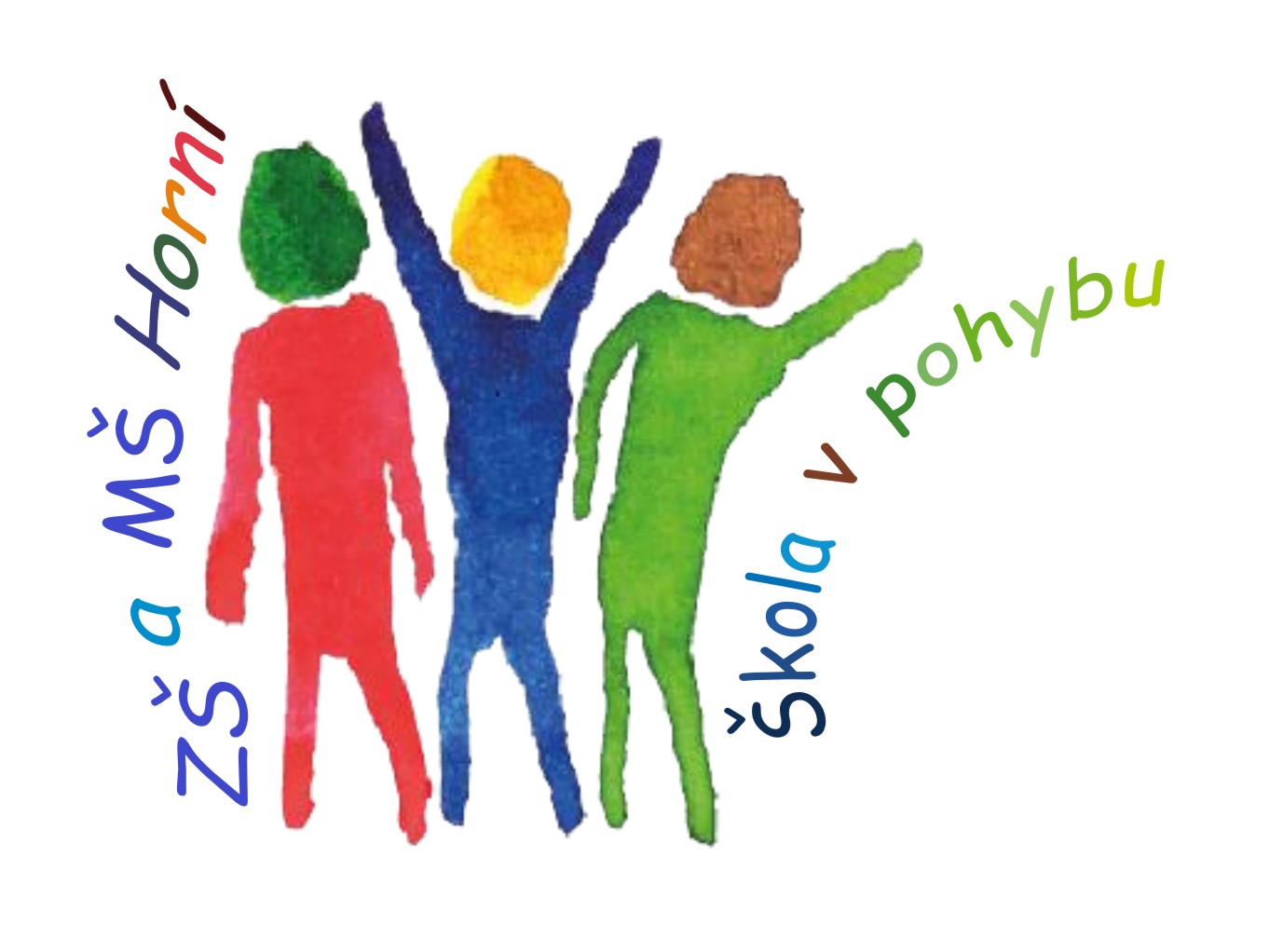 Výroční zprávaškolní rok 2020/20211.0 Základní charakteristika školyZákladní a mateřská škola Brno, Horní 16 je úplná škola s devíti ročníky. V každém ročníku jsou zpravidla dvě běžné paralelní třídy. Celý školní areál je situován v klidné a bezpečné části města Brna nedaleko centra s dobrou dostupností městské hromadné dopravy. Okolí školy (lesopark na Červeném kopci) skýtá velmi dobré možnosti pro činnost školní družiny i pro tělesnou výchovu. Mateřská škola, která je součástí školy od 1. 9. 2018, má dvě oddělení.Vybavení školy:K dispozici je 32 učeben, 12 z nich tvoří odborné učebny: fyzika, přírodopis, jazyková, výtvarná, hudební, 2 počítačové, 1 učebna s interaktivní tabulí, cvičná kuchyňka, dřevodílna, posilovna a 2 herny školní družiny. Ve 24 učebnách jsou k dispozici dataprojektory s vizualizéry a notebooky, které pedagogové využívají k výuce.Počítačové učebny jsou vybaveny 26 počítači a bohatým výukovým softwarem. Počítačová síť v učebnách i kabinetech umožňuje žákům i vyučujícím přístup na internet.Škola disponuje kvalitními sportovními prostorami: bazén, hřiště, tělocvična. Od roku 2002 je v provozu školní bazén s technologií slané vody. Všechny děti mají možnost projít během své školní docházky výukou plavání, a to jak v rámci vyučování, tak i ve sportovních kroužcích.
Od roku 2003 je v provozu školní hřiště, které bylo zrekonstruováno v roce 2016 a tvoří ho atletická dráha s umělým povrchem, sektor pro skok daleký, uvnitř dráhy víceúčelové hřiště, jehož povrch tvoří umělý trávník a kurt pro volejbal, tenis a basketbal.
Bazén a tělocvična jsou maximálně využívány našimi žáky ve vyučování a v kroužcích, ale také v podvečerních a večerních hodinách i veřejností, resp. tělovýchovnými jednotami. Od března roku 2021 je k dispozici workoutové hřiště s opičí dráhou, které využívají hojně děti z MŠ, školní družiny i žáci prvního a druhého stupně. V odpoledních hodinách jsou tyto prostory k dispozici i veřejnosti.Pro rekreaci o přestávkách slouží 4 stoly na stolní tenis a headis, žebřiny a basketbalové koše na chodbách. Některé třídy využívají o velké přestávce k relaxaci hřiště a koutek, který se podařilo zrealizovat díky participačnímu projektu.Naše škola zabezpečuje výuku podle vlastního programu "Škola v pohybu".
Nabízíme: zvýšenou hodinovou dotaci výuky anglického jazyka – až 5 hodin týdně, od 7. třídy další cizí jazyk - německý nebo ruský, soustavnou práci s výpočetní a komunikační technikou, maximální pohybovou aktivitu žáků, výuku plavání od 1. do 6. ročníku v našem bazénu se slanou technologií, širokou a pestrou nabídku zájmových kroužků, vytváření podmínek pro inkluzivní vzdělávání.Výchovné a vzdělávací strategie:Snažíme se o co nejkvalitnější výuku cizích jazyků – výuka anglického jazyka od 1. třídy.Umožňujeme žákům po celou dobu školní docházky pravidelně využívat výpočetní techniku. A to v rámci všech předmětů, kdy slouží hlavně k zábavnému procvičování probrané látky, ale hlavně zavedením předmětu informatiky už od 5. ročníku.Využíváme efektivní metody výuky, jako je skupinové a projektové vyučování. Čímž vedeme žáky k týmové práci, ke vzájemné pomoci, sounáležitosti, vzájemnému respektu a rozvíjíme v nich schopnost vyhledávat a třídit informace, propojovat znalosti z jednotlivých předmětů a prezentovat svoji práci před ostatními.Poskytujeme takové znalosti a dovednosti, které budou dobře uplatnitelné v životě, tzn. méně encyklopedických poznatků, ale více znalostí se zaměřením na praxi.Preferujeme sportovní výchovu, vedeme žáky ke zdravému životnímu stylu, a proto organizujeme pravidelné zimní lyžařské výcvikové kurzy, školy v přírodě. Tyto akce jsou mezi dětmi velmi oblíbené a navíc napomáhají k vytvoření užších vztahů mezi žáky a učiteli.Pořádáme třídenní adaptační program žáků šestého ročníku ve spolupráci s odbornými pracovníky. Cílem pobytu je stmelení často nového kolektivu podle předem daného plánu.Vytváříme podmínky nadaným žákům nejen při individuální práci v rámci vyučování, ale i častým zastoupením školy ve vědomostních, kulturních a sportovních soutěžích.Ke zkvalitnění výuky přispívá i skutečnost, že naše škola je fakultní školou Masarykovy univerzity.Žákům od 7. ročníku nabízíme: další cizí jazyk - německý nebo ruský, technické práce, informatiku, ale i domácnost.Zabýváme se intenzivně žáky se speciálními potřebami. Po celou dobu školní docházky je žákům i rodičům k dispozici speciální pedagog, výchovný poradce, metodik prevence a školní psycholog, kteří tvoří Školní poradenské pracoviště. Spolupracujeme s pedagogicko-psychologickými poradnami.Žákům 1. – 4. ročníku nabízíme školní družinu, která zajišťuje relaxaci a zájmovou činnost, aby se dalo vyhovět co největšímu počtu zájemců.Pro volnočasové aktivity žáků jsou ve škole zřízeny kroužky : angličtina, míčové hry, sportovní hry, taneční, přírodovědný, píditelé, výtvarné techniky, keramika, plavání hrou, kondiční i závodní plavání, judo, informatika, cvičení Čj a M pro 8. a 9. ročník a další.Naši žáci mají možnost se stravovat v prostorné jídelně. Mohou si objednávat svačiny s pitným režimem a obědy s výběrem ze dvou jídel a salátů.1.1 Název právnické osoby vykonávající činnost školy:       Základní škola a mateřská škola Brno, Horní 16, příspěvková organizace1.2 Zřizovatel školy: Statutární město Brno, MČ Brno - střed1.3 Ředitel školy: Mgr. Martin Petržela1.4 Druh školy včetně všech školských zařízení: Základní škola, školní družina, Mateřská škola1.5 Kontakty:telefon:  543 214 361e-mail:    info@zshorni.cz, skolka@zshorni.czhttp:        www.zshorni.cz1.6 Úplná / neúplná škola 4 žáci v zahraničí – 3 na 1.stupni 1.7 Školská rada (§ 167, 168 zákona č. 561/2004 Sb.)Datum zřízení: 5.10.2005Předseda a členové ŠR: Mgr. Jitka Maradová (za pedagogy )                                       Ilona Pakostová (za zákonné zástupce žáků ) do 7.6. 2021				    Karolína Severinová (za zákonné zástupce žáků od 7. 6. 2021                                               Ing. Martin Schwab  (jmenován zřizovatelem MČ Brno-střed )								1.8 Školní vzdělávací program 1.9 Zařízení školního stravování* Ostatní – ostatní důchodci, zaměstnanci jiných škol, zaměstnanci jiných zaměstnavatelů (firmy)1.10 Počet pracovníků školního stravování k  .  .  .  .  .1.11 Školní družina,  která je součástí základní školy Závěrečné shrnutí činnosti školní družiny ve školním roce 2020-21V tomto školním roce do ŠD doházeli účastníci z 1. až 5. třídy. Otevřeli jsme 6 oddělení, z toho dvě byla smíšená.Jedno oddělení první třídy mělo vlastní klub, ostatní byla ve třídách.	odd. A	I.A		herna 		vychovatelka Krchňavá	odd. B	I.B		třída IV.A	vychovatelka Mohelská	odd. C	II.B		třída I.C	vychovatelka Studená 	odd. D	II.A		třída V.B	vychovatelka Polyaková 	odd. E	III.A a III.B	třída IV.B	vychovatelka Bartováodd.  F  IV. a V. AB	 interaktivní uč.    Vychovatelka HubáčkováVychovatelka Alena Polyaková byla dlouhodobě nemocná, proto se v odd. D celý rok suplovalo.Všechny vychovatelky mají potřebné kvalifikace. Další vzdělávání probíhalo formou sebevzdělávání, seminářů a kurzů, do kterých se samostatně přihlašovaly na základě nabídek.Díky nepříznivé hygienicko-epidemické situaci jsme museli přizpůsobit chod družiny omezením a vládním opařením. Dvakrát byla ŠD uzavřena díky distanční výuce.Činnosti ŠD, i když v omezené míře, byly různorodé, vzájemně se prolínaly, navazovaly na sebe a byly zařazovány především podle ročního období, aktuálního počasí a konkrétní situace. Bylo přihlíženo na zvýšený pobyt na čerstvém vzduchu, dodržování dostatečných rozestupů, zachovávání homogenity tříd a nošení roušek.Jednotlivá oddělení plnila roční plán školní družiny.Spolupracovali jsme s:Třídními učitelkami, na rozdíl od jiných roků jsme se nemohli zúčastnit připravených akcí s Policií ČR, Záchranáři, Požárníky, Vyšší zdravotní školou, Klokánkem, Židovským muzeem v Praze, Kubíkem, Teplárnou Brno a Českými drahami.Zúčastnili jsme se:Celostátní výtvarné soutěže:“ Tajemství bitvy u Slavkova“, kde naše účastnice získala 3. místo. Podzim:		Dýňové odpoledne, výroba lampiček		Hallowenská párty – disko		Pexesová ligaOvocné a zeleninové ochutnávkyPozorování přírody Výtvarné práce s přírodninamiZima:		Čertovské hrátky		Rozsvěcování vánočního stromečku		Výroba vánočních dárků a ozdob		Lidové zvyky a obyčeje                          Sněhové bitvy        		Stavby ze sněhuJaro:		Výroba dárků ke Dni matek		Výzdoba třídy a školy		Zahrádka, setí semínek		Péče o zeleň na školním hřištiZprovoznění nového workoutového hřištěLéto:		Oslavy MDD, hry a soutěže s občerstvením		Výroba výrobků na výtvarnou výstavu		Vodní hrátky s přehlídkou plavek		Letecký den na hřišti		Vyhodnocení celoroční hry s vyhlášením a vítězůZávěrečná párty s odměnami.O všech akcích byli průběžně informováni rodiče.Po celý školní rok dbáme na prevenci a díky tomu jsme neměli žádný vážnější úraz.1.12 Školní klub, který je součástí školyÚdaje o pracovnících školyOdborná kvalifikace (dle zákona č. 563/2004 Sb.)2.1.1  Počet absolventů s odbornou kvalifikací, kteří ve školním roce nastoupili do školy: 02.1.2  Počet učitelů s odbornou kvalifikací, kteří ve školním roce nastoupili do školy: 32.1.3  Počet učitelů s odbornou kvalifikací, kteří ve školním roce odešli ze školy:	32.1.	4  Nepedagogičtí pracovníci  - počet :  92.2 Věkové složení učitelů2.3 Školní asistentiPočet celkem (přepočtený/fyzický):z toho  a) asistent pedagoga: 3,63/6	       b) osobní asistent: 0	       c) školní asistent: 0            d) doučovatel: 62.4 Údaje o dalším vzdělávání  pedagogických pracovníků včetně řídících pracovníků školy3.0 Výsledky výchovy a vzdělávání3.1 Celkové hodnocení a klasifikace žákůSnížený stupeň z chování:Celkový počet neomluvených hodin za celý školní rok:  139průměr na jednoho žáka:  0,33Vzdělávání žáků mimořádně nadaných: 0Údaje o přijímacím řízení na střední školuZ 5. tříd je přijato 5 žáků na víceleté gymnázium a 1 žákyně je přijata na konzervatoř – obor taneční.Ze 7. tříd jsou přijati 2 žáci na víceleté gymnázium.Z 9. tříd odchází celkem 36 žáků, z toho jsou přijati 3 žáci na gymnázium, 23 žáků je přijato na střední školy – obor maturitní  a  10 žáků na střední školy – obor učební. Z 9. tříd odchází 28 žáků na střední školy státní a 8 žáků na střední školy soukromé.Většina žáků byla přijata v 1. kole přijímacího řízení buď přímo nebo na základě nového rozhodnutí ředitele střední školy.Přehled odcházejících žáků na SŠPřehled všech odcházejících žáků na SŠ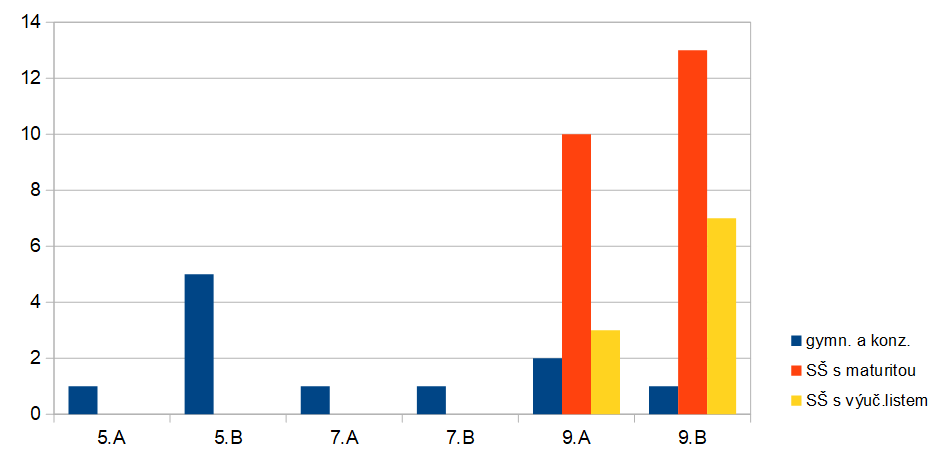 Přehled odcházejících žáků z 9. tříd na SŠ – obor maturitní, obor učební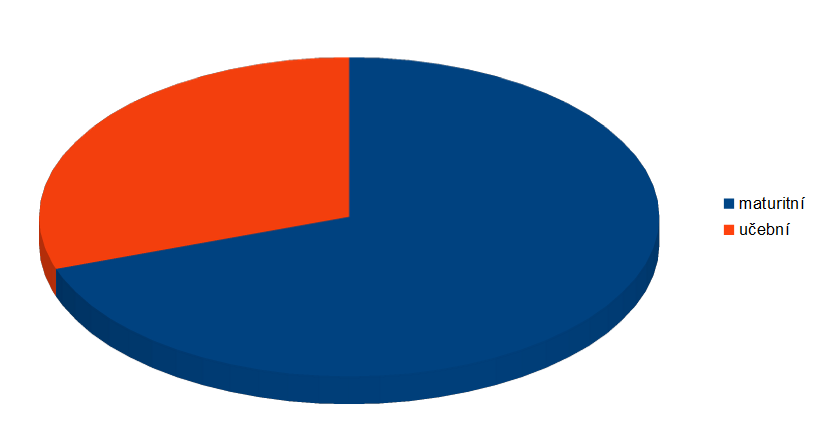 Přehled odcházejících žáků z 9. tříd na SŠ – škola státní, škola soukromá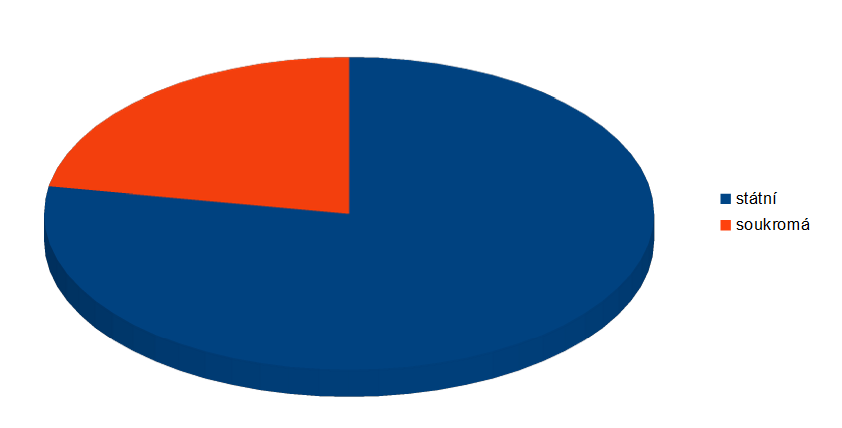 Počet absolventů ZŠ3.7 Přestupy žáků mezi ZŠPočet žáků, kteří odešli na jinou ZŠ: 30Důvody: stěhování, kázeňské a výchovné problémy               z výchovných důvodů přestoupili do etopedických tříd s celotýdenním provozem	   přijetí na SŠ, přestup na soukromou školuPočet žáků, kteří přišli z jiné ZŠ:   15Důvody: stěhování, šikana, kázeňské  a výchovné problémy4.0 Hodnocení ZŠ nebo  jejich součástí Kontroly provedené Českou školní inspekcí:  ano     (telefonicky – distanční výuka)                                                    	Opatření zavedená na základě zjištění České školní inspekce: neKontroly provedené jinými kontrolními orgány: neOpatření zavedená na základě zjištění jiných kontrolních orgánů: ne5.0 Výkon státní správy/dle § 165, odst. 2, zákona č. 561/2004 Sb./5.1  Rozhodnutí ředitele6.0 Poradenské služby v základní škole – společné vzdělávání6.1  Údaje o odborných pracovnících 6.1.1 Počty6.1.2  Věková struktura6.1.3 	Další vzdělávání poradenských pracovníkůTypy vzdělávání a vzdělávací organizace u jednotlivých pracovníků výchovný poradce: pravidelná školení organizovaná centrem PPPškolní metodik prevence:  pravidelná školení organizovaná centrem PPPškolní speciální pedagog: pravidelná školení a semináře organizované centrem PPPškolní psycholog: pravidelné školení a semináře organizované centrem PPP6.2 Údaje o finančních zdrojích na poradenské služby ve školách6.2.1 	Finanční prostředky čerpané ze státního rozpočtu formou grantů (ne z KrÚ JmK): ne6.2.2	Finanční prostředky z jiných zdrojů (např. MČ, MMB, sponzor, jiné) : ne6.3 Individuální integrace6.4  Skupinová integraceŠkolní poradenské pracovištěŠPP pracovalo v letošním školním roce ve složení:Výchovná poradkyně (VP) – PaedDr. Marie DejmalováŠkolní  speciální pedagožka (SP) – Mgr. Antonie LaicmanováMetodička prevence sociálně patologických jevů (MP) – Mgr. Martina ČuperováŠkolní psycholožka (ŠP) – Mgr. Aneta Kuncová, od dubna Mgr. Kristýna ŠtudlarováŠkolní poradenské pracoviště pracovalo během celého školního roku podle plánu vytvořeného na začátku školního roku. Na pravidelných schůzkách se projednávaly jednotlivé aktivity a dále se řešily vzniklé problémy s žáky naší školy. Činnost ŠPP byla v tomto školním roce ovlivněna uzavřením škol z důvodu pandemie, po otevření škol se činnost obnovila v plném rozsahu.                                                                                                                                                                                                                                                                                                                                                                                                                                                                                                                                                                                                                                                                                                                                                                                                                                                                                                                                                                                                                                                                                                                                                                                                                                                                                                                                                                                                                                                                                                                                                                                                                                                                                                                                                                                                                                                                                                                                                                                                                                                                                                                                                                                                                                                                                                                                                                                                                                                                                                                                                                                                                                                                                                                                                                                                                                                                                                                                                                                                                                                                                                                                                                                                                                                                                                                                                                                                                                                                                                                                                                                                                                                                                                                                                                                                                                                                                                                                                                                                                                                                                                                                                                                                                                                                                                                                                                                                                                                                                                                                                                                                                                                                                                                                                                                                                                                                                                                                                                                                                                                                                                                                                                                                                                                                                                                                                                                                                                                                                                                                                                                                                                                                                                                                                                                                                                                        V srpnu se sešlo ŠPP a zahájilo svoji činnost.Na pedagogické radě ŠPP opět představilo svoji činnost pro nový školní rok.MP nabídla preventivní programy třídním učitelům a seznámila je s termíny již zajištěných akcí.SP komunikovala se ŠPZ ohledně nově vyšetřených žáků, návrhů PO (podpůrných opatření) a jejich realizace.SP seznámila pedagogický sbor s průběhem a vykazováním PI (pedagogické intervence)  a PSPP (předměty speciální pedagogické péče) a s nutností vypracování IVP (individuálně vzdělávací plány) pro žáky s PO.V září  byl vytvořen plán ŠPP, byly vytvořeny nástěnky a byla aktualizována základní dokumentace. Ve sborovně školy byly opět zveřejněny postupy při řešení krizových situací, při počátečních stadiích šikany a návrh výchovných opatření. Byly aktualizovány webové stránky ŠPP a byla obnovena schránka důvěry. MP vytvořila nabídku preventivních programů pro TU a dle zájmu je objednala.SP konzultovala s vyučujícími tvorbu IVP pro letošní školní rok. Následně byly vypracovány IVP  žáků se speciálními vzdělávacími potřebami.Byl projednán nový bod ve školním řádu – zákaz pití energetických nápojů ve škole a na školních akcích.MP vytvořila Minimální preventivní program.VP  žáky 5., 7. a 9. tříd seznámila s možnostmi přijímacího řízení na střední školy. VP objednala pro žáky 9. tříd návštěvu Úřadu práce – volba povolání. Později z důvodu pandemie – zrušeno.MP připravila leták pro třídní učitele na třídní nástěnku – Modrá linka.Opět pokračuje spolupráce s Mgr. Štěpánkovou a Mgr. Pražákovou z PPP.Proběhla kontrolní diagnostika poruch učení u žáků 3. tříd.SP zařadila nově vyšetřené žáky a vypracovala jejich seznam k hlášení.SP konzultovala s vyučujícími, kteří povedou PI a PSPP, jejich náplň, aby byla v souladu s Doporučením.SP zakoupila nové pomůcky pro žáky s PO, zaevidovala je a předala vyučujícím.Ve dnech 22. až 25. 9. proběhly adaptační dny pro žáky 6. tříd v areálu školy pod vedením školní psycholožky a TU.ŠP vypsala konzultační hodiny a sestavila plán činnosti školního psychologa.V říjnu VP průběžně aktualizovala  nástěnku ŠPP – volba povolání (informační letáky středních škol).VP předala TU 5.,7. a 9. tříd termíny přijímacích zkoušek na SŠ.MP projednala se školní psycholožkou minimální preventivní program a domluvily se na realizaci jednotlivých aktivit.SP vyhodnotila PLPP žáků s PO1, prodloužila platnost PLPP.SP vedla konzultace s rodiči žáků s POSP domlouvala termíny setkání ve ŠPZ.ŠP spolupracovala na vytvoření PLPP žáků s PO1.V listopadu  VP v rámci distanční výuky informovala žáky 9. tříd o přihláškách na střední školy, o studijních možnostech na maturitních a učebních oborech v Brně a Jihomoravském kraji – spolupráce s Mgr. Gregušovou rámci předmětu Volba povolání přes Google classroom.VP zajistila předání Atlasů školství  žákům 9. tříd.VP dle pokynů ředitelství školy vypracovala Pravidla chování pro žáky během distanční výuky, bylo předáno TU, probráno na on-line třídnických hodinách a zveřejněno na webových stránkách školy.TU 5. a 7. tříd informovali o možnostech studia na víceletých gymnáziích dle pokynů VP.SP zkontrolovala, nakopírovala a třídním učitelům zpět rozdala IVP žáků se SVP (speciálními vzdělávacími potřebami).VP informovala žáky 9. tříd o přihláškách na střední školy s talentovými zkouškami – nutné dodržení termínu.VP sledovala dění ohledně přijímacího řízení na střední školy a aktualizovala webové stránky.VP jednala s vedením školy a následně s třídními učiteli a rodiči ohledně žáků nepracujících během distanční výuky. Spolupracovala s OSPOD a SVP.SP kontrolovala data posledních vyšetření ve ŠPZ žáků se SVP a vytvořila seznam žáků, kteří musí být v tomto školním roce znovu vyšetřeni z důvodu konce platnosti Doporučení.V prosinci VP připravila leták pro rodiče žáků, kteří se budou hlásit na střední školy.VP jednala individuálně s žáky a rodiči ohledně výběru SŠ.Akce „Kdo si hraje, nezlobí!“  v tomto školním roce neproběhla.22.12. se MP zúčastnila webináře na téma „Kurz základů rizikového chování na internetu.MP zpracovala a předala vyučujícím odkazy na stránky na téma Kyberbezpečnost.MP vyplnila a odeslala dotazník MŠMT na téma Prevence v distanční výuce.SP elektronicky konzultovala s psycholožkou a speciální pedagožkou ŠPZ návrhy PO jednotlivým žákům, probraly možnosti změn v metodikách a organizaci výuky pro lepší efekt PO.V lednu VP individuálně telefonicky nebo mailem konzultovala s žáky a rodiči výběr oborů na SŠ.VP a MP vytvořily leták na téma Základy bezpečného chování na internetu pro pedagogy.MP zveřejnila na webových stránkách školy nabídku PPP Sládkova – Rodičovská setkání on- line.V PPP byli vyšetřeni žáci s PO pro další školní rok.SP připravila hodnotící dotazníky, vyplnila ve spolupráci s TU a odeslala do ŠPZ. SP konzultovala se ŠPZ jednotlivé žáky, kteří byli odesláni na vyšetření.ŠP byla od 4.1. v pracovní neschopnosti.V únoru  byly připraveny a předány žákům  5., 7., 9. tříd přihlášky a zápisové lístky na střední školy. Rovněž obdrželi Informační leták se základními informacemi o přijímacím řízení na SŠ aktualizovaný dle pokynů MŠMT.VP sledovala aktuality ohledně přijímacího řízení. Na webové stránky školy dávala aktuální informace ohledně přijímacího řízeníVP jednala s vedením školy a třídními učiteli ohledně žáků, kteří se nezapojovali do distanční výuky.V PPP pokračují vyšetření žáků.MP sledovala metodické pokyny na stránkách MŠMT ohledně řešení rizikového chování při distanční výuce.SP seznámila pedagogický sbor s novými pokyny k vedení a vykazování PI a PSPPV březnu.VP kontrolovala dodržení termínu odevzdání přihlášek na SŠ. VP jednala s vedením školy a třídními učiteli ohledně žáků, kteří se nezapojovali do distanční výuky.MP se 10.3.  zúčastnila webináře na téma Jak efektivně pracovat s třídními pravidly (Podané ruce). MP zaslala nabídku webinářů  pro vyučující na téma Prevence.SP konzultovala se ŠPZ návrhy PO jednotlivým žákům a dále kontrolovala využití pomůcek navržených ŠPZ.V dubnu VP i nadále průběžně sledovala dění ohledně přijímacího řízení – vyhlášky a doporučení vlády a MŠMT.VP byla připravena odpovídat případné dotazy rodičů ohledně středních škol na školním mailu.Proběhlo seznámení s novou školní psycholožkou Mgr. Kristýnou Študlarovou, která nastoupila od 6.4.2021. MP a ŠP navázaly spolupráci – témata preventivních programů.MP se 13.4. zúčastnila webináře Za oponou šikany (Podané ruce) a dále měla on-line schůzku s PPP Sládkova.SP kontrolovala a zakládala nová doporučení žáků s PO.SP konzultovala s rodiči žáků konkrétní PO a jejich realizaci.SP kontrolovala plnění IVP za 1. pololetí a spolupracovala s ŠPZ ohledně žáků vyšetřených na příští školní rok.ŠP připravila krátké seznámení se všemi třídami a předala informace o možnosti kontaktování žákům i rodičům ŠP studovala psychologická doporučení pro aktuální situaci a v souladu s nimi nabízela pomoc rodičům i žákůmŠP připravila krátkou metodiku pro učitele, kterou měli možnosti využít po nástupu žáků zpět do prezenční výukyŠP pracovala v rámci individuálních konzultací s žáky i rodičiVP informovala žáky 5., 7., 9. tříd o změnách termínů  přijímacích zkoušek.V květnu SP kontrolovala a zakládala nová vyšetření s PO. VP na webových stránkách školy informovala rodiče a žáky 5.,7.,9. tříd o nutnosti testování před přijímacími zkouškami a nabídla možnost testování v naší škole. Toto většina žáků využila.VP jednala ohledně žáků s problémovým chováním a špatným prospěchemSP  kontrolovala a zakládala nová vyšetření s PO. MP objednala preventivní programy na příští školní rok.MP prostudovala materiály z PPP Sládkova ohledně tvorby MPP v období distanční výuky. ŠP měla program na podporu kamarádství a vztahů ve 4.A. a 1.A a program v 5.B. na téma bezpečí na internetu.ŠP měla program s dětmi ve školce – psychomotorické cvičení.ŠP pracovala se žáky a rodiči v rámci individuálních konzultací.V červnuVP  konzultovala s žáky jejich přijetí – nepřijetí na střední školy a pomáhala nepřijatým žákům  s výběrem škol ve 2. kole přijímacího řízení.VP vypracovala závěrečnou zprávu o přijetí žáků na střední školy.VP dle pokynů vedení připravila pro žáky a pro rodiče návrh na dotazník  Zhodnocení distanční výuky.SP připravila seznam žáků s PO pro příští školní rok.SP kontrolovala a zakládala nová Doporučení.MP vyhodnotila minimální preventivní program.MP pro ministerstvo školství vyplnila dotazník – Preventivní aktivity.MP vyhodnotila se ŠP preventivní aktivity a projednaly návrhy na příští rok.Byla zhodnocena činnost ŠPP za celý školní rok.SP konzultovala s ŠPZ další vyšetřené žáky a zanášela je do systému.SP vyplnila a odeslala hodnotící dotazníky.SP kontrolovala plnění IVP, deníky AP.VP vytvořila závěrečnou zprávu o činnost ŠPP.ŠP vyhodnotila práci ŠP za školní rok a vypracovala závěrečnou zprávu i činnosti psychologa.ŠP měla program v 3.B. na téma vztahy a kamarádství, v 9.B. a 8.A. na téma právní vědomí, v 8. a 9. třídách na téma dezinformace a ověřování zdrojů, v 8.B na téma emoční inteligence a zvládání emocí a v 6.B. na téma bezpečnost na internetuŠP pracovala se žáky a rodiči v rámci individuálních konzultacíVýchovná poradkyněVýchovná poradkyně během školního roku řešila s žáky, učiteli a  rodiči kázeňské, výchovné a výukové  problémy. Připravovala a vedla výchovné komise a jednání s rodiči. Spolupracovala s třídními učiteli.Spolupracovala s Úřadem práce. Řešila problémové žáky se SVP a  s OSPOD.VP spolupracovala se SVP na Kamenomlýnské, Veslařské a Bořetické ulici.Pravidelně informovala žáky 9. ročníků ohledně přihlášek na SŠ.Individuálně jednala s žáky i rodiči ohledně kariérového poradenství. Spolupracovala s vyučujícími předmětů domácnost a technické práce a volba povolání.Na pedagogických radách kontrolovala prospěch, chování a absenci žáků a podle potřeby dále jednala.VP 1x měsíčně řídila porady ŠPP.VP pravidelně aktualizovala nástěnku ŠPP.Speciální pedagožkaSP seznámila pedagogický sbor s novelizací vyhlášky27/2016 Sb. o společném vzdělávání žáků.SP kontrolovala dobu platnosti Doporučení všech vyšetřených  žáků, ve spolupráci s třídními učiteli zpracovávala dotazníky pro ŠPZ, připravila seznam žáků pro nová vyšetření ve ŠPZ, kontrolovala IVP a jeho plnění,  zpracovala seznam žáků s PO pro příští školní rok. Průběžně  posílala žáky se SVP na nová vyšetření ve ŠPZ. Individuálně jednala s rodiči a vyučujícími o doporučených PO, zakoupila pomůcky doporučené ŠPZ, zaevidovala je a předala k užívání.SP zhodnotila účinnost jednotlivých PO a IVP, práci AP.SP kontrolovala průběh hodin PI  a PSPP. Metodička prevence sociálně patologických jevůMP vytvořila minimální preventivní program.MP se zúčastnila 1x setkání  on-line v PPP Sládkova.MP zhodnotila minimální preventivní program.MP aktualizovala krizový plán.MP pravidelně doplňovala nástěnku ve sborovně.MP pravidelně kontrolovala schránku důvěry.MP spolupracovala se ŠP ohledně preventivních programů vedených ŠP.Školní psycholožkaŠP průběžně mapovala situaci ve třídách a  situaci s žáky s problémovým chováním.ŠP průběžně vytvářela a realizovala preventivní a preventivně intervenční programy pro třídy na základě domluvy s třídním učitelem a s MP.ŠP průběžně poskytovala konzultace žákům, rodičům i učitelům.ŠP průběžně spolupracovala se školskými poradenskými zařízeními, psychology a psychiatry.ŠP průběžně spolupracovala na vyhodnocování PLPP a na případných úpravách.ŠP průběžně sledovala nabídky dalšího vzdělávání.ŠP průběžně vedla administrativu související s obsahem práce ŠP.7.1 Další údaje o škole 7.2 Mimoškolní a volnočasové aktivity školy, seznam zájmových, občanských, případně dalších sdružení působících při škole, sdružení rodičů, sportovní klub aj. ...  Kroužky při ZŠKroužky pořádané jinými organizacemiPořádání LVK a ŠVP, výlety, exkurze a další akce :Všechny plánované akce byly skrz vládní omezení zrušeny, kromě školních výletů.Zpráva EVVO za školní rok 2020/2021Jak chránit přírodu a životní prostředí – to je téma, které nás provází po celý školní rok na prvním i druhém stupni naší školy a nenašli bychom předmět, kde bychom se tomuto tématu nevěnovali. Aby děti vnímaly ochranu životního prostředí jako samozřejmost, je dobré s nimi pracovat právě už na prvním stupni. Paní učitelky seznamují děti s touto problematikou formou her a kvízů. V tomto výjimečném školním roce, kde velká část vyučování proběhla distančně, jsme se i problematice ochrany životního prostředí věnovali na dálku Některá z témat, kterým jsme se věnovali podrobně na druhém stupni: Elektrická energie, její výroba a úspora, jaderná energie, obnovitelné zdroje energie – obsáhlé téma ve fyzice, Ochrana ohrožených rostlinných a živočišných druhů – přírodopis, Klimatické změny, ochrana vody a vodních zdrojů – zeměpis, Třídění a likvidace odpadů – výchova k občanství. V letošním školním roce jsme se opět zapojili do ekologické soutěže pro školy „Soutěž s panem Popelou“ pořádané společností ASSA. Odevzdali jsme celkem 1 tunu starého papíru a i toto číslo bylo ovlivněno nepřítomností žáků ve škole.Z důvodů pandemie nemohly proběhnout tradiční akce, jako je například společná oslava Dne Země nebo Ekojarmark. A tak se těšíme na příští školní rok, kdy už snad budeme moci organizovat tyto akce společně ve škole.ZPRÁVA O ČINNOSTI I. STUPNĚVe školním roce 2020/2021 navštěvovalo I. stupeň naší školy 267 žáků. Vzdělávání probíhalo v 11 běžných třídách.1. a 2. ročník pracoval podle vzdělávacího programu „Škola v pohybu II“, verze č.2, ostatní ročníky pokračovaly v předcházejícím programu „Škola v pohybu“. Novinkou tohoto roku byla práce v aplikaci Škola online, ve které jsme vedli třídní knihy a od 3. ročníku také žákovské knížky. Nejmladší žáci (1. a 2. třída) nadále pokračovali v klasickém vedení žákovských deníčků.Prioritou naší školy je vytvořit pro žáky prostředí, ve kterém si každý dokáže najít svoje místo. Místo, které mu umožní vzdělání na co nejvyšší úrovni a zároveň plně respektuje jeho možnosti a schopnosti. Také proto jsme opět spolupracovali se členy školního poradenského pracoviště i s pedagogicko-psychologickými poradnami. Pro žáky, kteří vyžadovali nějaký stupeň pedagogické podpory, jsme vedli hodiny pedagogické intervence i hodiny speciálně pedagogické péče. Ve třech třídách po celý rok pomáhali asistenti pedagoga, v průběhu 2. pololetí přibyli další dva. V praxi se ukázalo, že zapojení asistentů do výuky je jedno z nejúčinnějších podpůrných opatření vůbec a pokud je prováděno dobře, pak pomáhá v plné míře nejen pedagogům a žákům se specifickými vzdělávacími potřebami, ale i ostatním žákům ve třídě. Hlavním přínosem je pracovní pohoda a zachování plynulého vzdělávání v kolektivu jednotlivých tříd.Školní rok 2020/2021 byl velmi důrazně omezen pandemií Covid-19, která ovlivnila vzdělávání žáků napříč všemi stupni. V této zprávě se zaměřím pouze na I. stupeň ZŠ. 1. září 2020 začal školní rok obvyklým způsobem. První nařízení vlády, které převedlo prezenční výuku na distanční, bylo vyhlášeno 13.10. Škola byla uzavřena pro všechny žáky 1. – 9. ročníku. 18.11. byl umožněn návrat žákům 1. a 2. ročníku. Od 30.11. se přidaly ostatní ročníky I. stupně. 21.12. se škola z důvodu opětovného zhoršení situace pro všechny žáky zcela uzavřela, po Novém roce, tj 4.1., se do školních lavic mohli vrátit pouze žáci 1. a 2. ročníku. Od 1.3. se škola opět uzavřela pro všechny. 12.4. začala tzv. rotační výuka, která trvala do 17.5. Na I. stupni jsme se střídali podle zařazení do třídy A a B (resp.C).Tento výčet ukazuje mimo jiné také to, jak složitá byla situace, jak obtížné bylo reagovat na neustálé změny. Složité bylo také dodržovat požadavky, které byly kladeny na homogenitu skupin. Žáci přicházeli do školy v časových rozestupech, konec vyučování byl také pro různé třídy různý, aby se žáci potkávali jen v minimální míře. Logisticky složitá byla i situace ve školní jídelně, bylo nutné dodržet požadavek počtu a rozmístění strávníků.Samozřejmostí se pro pedagogy i školáky stalo testování, nejprve dvakrát, později jedenkrát týdně. I přes několikerou změnu testovacích sad se naučili i nejmenší žáci projít celým antigenním testem samostatně a zájemců o testování s asistencí rodičů, které jsme po celou dobu paralelně nabízeli, ubývalo. Z minulého období uzavření školy jasně vyplynula nutnost sjednotit způsob distanční výuky. To se podařilo díky používání webového programu Google Classroom, který nám všem umožnil vydefinovat přesně pravidla zadávání, odevzdávání i klasifikování a hodnocení prací. Každý vyučující si založil svoji učebnu, ve které spolu se svými žáky pracoval. Přílohou této zprávy je krátké shrnutí distanční výuky ve všech 11 třídách I. stupně, kterou vypracovali jednotliví třídní učitele.Na konci školního roku jsme pečlivě vyhodnotili míru probraného učiva a připravili si přehledně ty části učebního plánu, které se nepodařilo zcela splnit, a kterým se bude nutné vrátit v příštím školním roce.K autoevaluaci školy poslouží i vyhodnocení dotazníku pro učitele, rodiče a žáky 3.-5. ročníku, ve kterém se měl každý možnost vyjádřit k celému průběhu distanční výuky.PROJEKTY A AKCE TŘÍD I. STUPNĚI v letošním netypickém školním roce jsme se pokusili obohatit výuku akcemi či projekty, které probíhaly nejen v době prezenční výuky, ale i v době distančního vyučování. Některé se týkaly jen kolektivů jednotlivých tříd, do jiných byly začleněny celé ročníky nebo celý I. stupeň. Seznam projektů s časovou akontací a krátkým popisem jsou k dispozici v tištěné podobě u ZŘŠ.I v letošním roce jsme mimo to pokračovali v projektu Prevence školní neúspěšnosti na základních školách ve městě Brně. V jeho rámci jsme pomáhali dětem, které mají nějaké znevýhodnění a mohly by dříve či později bojovat se školní neúspěšností. Zařadili jsme se i do projektu Podpora předškolního a základního vzdělávání ve městě Brně. který napomáhá dětem předškolního věku se správným startem v základní škole. Předškoláci z mateřské školy navštívili několik lekcí pod vedením našich pedagogů, ve kterých se seznámili s prostředím základní školy, vyzkoušeli si některé činnosti prvňáčků, grafomotorické dovednosti, předčtenářské dovednosti, upevnili si matematické představy atd. Díky uvolnění nařízení vlády se uskutečnilo také setkání s rodiči předškoláků, v rámci kterého byly zodpovězeny mnohé otázky, týkající se začátku školní docházky.I v letošním roce jsme pomáhali se zvládnutím praxe studentkám pedagogické fakulty Masarykovy univerzity, stejně jako zájemcům o vykonávání asistentské práce ve třídách ZŠ.Další vzdělávání učitelů se týkalo téměř výhradně vzdělávání v oblasti techniky a IT, zúčastnili jsme se webinářů, které pomáhaly zvládnout práci v Google Classroom nebo obohatit výuku.Na konci školního roku se všechny třídy vydaly na jednodenní výlety. Hitem letošního roku byly zoologické zahrady v Brně a v Lešné.Celý kolektiv pedagogů I. stupně se setkával na provozních poradách nebo byl ve spojení v aplikaci Škola online. Zápisy porad jsou také k dispozici u ZŘŠ.Školní rok 2020/2021 byl náročný. Náročný pro všechny - pro učitele, pro žáky i pro jejich rodiče. Nutná byla úzká spolupráce. Složitou situaci některých rodin jsme řešili individuálně, škola zapůjčovala technické vybavení, konaly se konzultační hodiny pro žáky i rodiče. Snad i to přispělo k tomu, že letošní rok lze úspěšně uzavřít s přáním, aby se ten následující vrátil do obvyklých kolejí.  2. stupeň:Závěrečná zpráva z předmětové komise Člověk a zdravíV 9. ročníku žáci pracovali v předmětu Výchova ke zdraví a v 6. – 9. ročníku v předmětu Tělesná výchova.Celý školní rok byl ovlivněn protiepidemickými opatřeními. Prezenční výuka probíhala pouze do 16. 10., rotačně pak od 30. 11. do 18. 12., rotačně od 10. 5. do 21. 5. a od 24. 5. do konce školního roku již probíhala řádná výuka.Za tak krátkou dobu prezenční výuky neabsolvovali žáci 9. tříd v předmětu Výchova ke zdraví žádnou besedu.Výuka byla zaměřena především na „Vliv distanční výuky na rozvoj vlastní osobnosti a sebepoznání, chování v zátěžových a stresových situacích“. Žáci vytvářeli projekt – „Vliv drog a omamných látek“ a dále vytvářeli a vzájemně mezi sebou prezentovali práce na téma „První pomoc“.Druhou oblastí předmětové komise je výuka předmětu Tělesná výchova a účast na sportovních soutěžích. V této oblasti se již tradičně zaměřujeme zejména na míčové hry a jednotlivé atletické disciplíny.Rovněž v tomto předmětu byla výuka výrazně ovlivněna protiepidemickými opatřeními. Žáci sportovali pouze v rámci hodin tělesné výchovy, sportovní soutěže mezi školami neproběhly žádné.Během distanční výuky se nám žáci snažili psát o svých individuálních pohybových aktivitách. Po návratu do školy k prezenční výuce v polovině května byla u dětí postupně zjišťována jejich fyzická kondice, která nebyla vždy ideální.Český jazykPK pracovala celoročně na vzdělávání žáků všech ročníků na 2. stupni.  Letos jsme se fyzicky sešli pouze třikrát, ale byli jsme neustále v kontaktu a řešili jsme aktuální situace.Všichni pedagogové přistupovali i v rámci distanční výuky individuálně k žákům se SVP, zohledňovali jejich potíže a pracovali s nimi dle IVP nebo PLPP, pokud byl vypracován.Během září jsme zopakovali učivo probírané distanční formou v loňském školním roce. Teprve potom jsme začali plnit ŠVP daného ročníku.Od 14.října byly nařízením vlády opět uzavřeny školy. Tentokrát distanční výuka probíhala jednotně přes platformu Google Classroom. Byl dodržen stávající rozvrh, český jazyk byl vyučován takto:6. ročník – 4 hodiny online, 1 hodina distančně7. ročník – 3 hodiny online, 1 hodina distančně8. ročník – 3 hodiny online, 1 hodina distančně9. ročník – 3 hodiny online, 1 hodina distančněV online hodinách jsme plnili ŠVP a snažili jsme se dodržet časový a tematický plán. V asynchronní hodině dostávali žáci učivo k procvičení.Pracovali jsme s učebnicemi, pracovními sešity a internetovými stránkami:www.skolaposkole.czwww.skolaonline.czwww.onlinecviceni.czwww.umimecesky.czwww.skolaposkole.czwww.skolasnadhledem.czwww.proskoly.czwww.cermat.cz www.rvp.cz www.studium.vpohode.cz  www.pravopisne.cz www.dumy.czquizizz.com wordwall.net/Většina žáků přistoupila k distanční výuce zodpovědně, aktivně se účastnili hodin, měli zapnuté mikrofony i kamery. Několik žáků začalo pracovat až na vyzvání a upozornění rodičů, jedinci se DV neúčastnili.Při pololetní klasifikaci dostali žáci výpis z vysvědčení, kde byli hodnoceni známkou, do online školy jsme vložili slovní hodnocení jejich práce v distanční výuce:A – výborná práce – pravidelně a aktivně se zapojuje do distanční výuky, spolupracuje s pedagogem, práce odevzdává včas.B – velmi dobrá práce – zapojuje se do meet výuky, práce odevzdává většinou včas a spolupracuje s pedagogem.C – dobrá práce – do meet výuky se zapojuje nepravidelně, práce plní až po upozornění pedagoga v náhradním termínu. D – nedostatečná práce – nespolupracuje s pedagogem, nezapojuje se do meet výuky, zadané práce neodevzdáváV dubnu byly potřebným žákům umožněny konzultace ve škole, kdy jim byla vyučujícími dovysvětlována látka, kterou dostatečně nepochopili v distanční výuce, případně se distanční výuky z různých  důvodů nemohli účastnit.Od května nastoupili všichni žáci na prezenční výuku, zpočátku rotační formou.Zopakovali jsme učivo probrané v distanční výuce a zjistili jsme, že většina žáků probírané učivo zvládla velmi kvalitně.Pouze malé části učiva přesouváme do dalšího ročníku, jedná se především o učivo literatury a slohu, které jsme v tomto roce probrali informativně a bude potřeba ho prohloubit a procvičit. Změny jsme zapracovali do ŠVP.Vzhledem k tomu, že většina školního roku proběhla distančně, nemohli jsme splnit všechny původně naplánované akce, soutěže ani projekty.V 6. ročníku jsme splnili projekt Pohlednice.V 7. ročníku Dopis Karlu IV.V 8. ročníku Haškův voják Švejk.V 9. ročníku  2.světová válka v literatuře – film s lit. předlohou – prezentace.Srovnávací písemné práce neproběhly, věnovali jsme se dílčímu opakování, slohové práce psali žáci pouze dvě domácí.Žáky 9. ročníku jsme připravovali k přijímacím zkouškám v online hodinách, následně byla možná konzultace ve škole v šestičlenných skupinách. Této možnosti využilo šest žáků z 9.A  a dva z 9.B.Hodnocení žáků na konci školního roku probíhá klasicky známkou na vysvědčení, v online škole je navíc doplněno slovním hodnocením za práci během distanční výuky podobně jako v pololetí.Na příští školní rok jsme objednali sady sešitů – školní, cvičný, literární a slohový. V 6. – 8. ročníku budeme pracovat podle učebnic Český jazyk pro daný ročník, nakladatelství Nová škola s.r.o.V 9. ročníku podle učebnice Český jazyk pro 9. ročník, SPN.Pracovní sešity budou pro všechny ročníky z nakladatelství Nová škola – Duha.Od konce května probíhala prezenčně praxe studentů.Školení pedagogů letos neproběhlo.Cizí jazyky:Členové komise:Mgr. Jolana CenkováMgr. Martina ČuperováMgr. Johana FialkováMgr. Antonie LaicmanováMgr. Martin PetrželaMgr. Leona ŠkvařilováMgr. Matouš TuroňMgr.. Lujza ValúškováMgr. Lucie Anna Vaníčková     Hlavním cizím vyučovaným jazykem na naší škole je angličtina. Žáci si v 7. ročníku volí 2. cizí jazyk, mohou si vybrat ruský nebo německý jazyk.     V rámci předmětů Anglický jazyk, Základy německého jazyka a Základy ruského jazyka  probíhala výuka ve všech ročnících v obou pololetích podle učebních plánů.Předmětová komise celoročně pracovala na vzdělávání žáků všech ročníků.     Prezenční výuka probíhala od 1. 9. do 13. 10. 2020. Během této doby jsme se zaměřili na opakování a prohlubování učiva z 2. pololetí minulého školního roku.     14. října 2020 byly nařízením uzavřeny školy a probíhala distanční výuka. Naše škola pro tuto výuku využila platformu Google Classroom.Hodinová dotace angličtiny po dobu distanční výuky:1. ročník: 1x distanční hodina (prezentace)2. ročník: 1x online hodina, 1x distanční hodina3. ročník: 2x online hodina, 1x distanční hodina4. ročník: 2x online hodina, 3x distanční hodina5. ročník: 2x online hodina, 3x distanční hodina6. ročník: 3x online hodina, 1x distanční hodina7. ročník: 2x online hodina, 2x distanční hodina 8. ročník: 3x online hodina, 2x distanční hodina9. ročník: 2x online hodina, 3x distanční hodinaHodinová dotace němčiny a ruštiny:7. ročník: 1x online hodina, 1x distanční hodina8. ročník: 1x online hodina, 1x distanční hodina 9. ročník: 1x online hodina, 1x distanční hodina     Při online výuce bylo pro všechny učitele a také pro většinu žáků samozřejmostí používání kamer a mikrofonů. Učitelé pro prezentaci učiva využívali vizualizéry nebo funkci sdílení obrazovky. Pracovalo se s učebnicí a pracovním sešitem v tištěné i interaktivní podobě, byly využívány doplňkové online materiály (Kahoot!, Wordwall, Liveworksheets, Formuláře Google). Většina žáků k distanční výuce přistupovala velmi zodpovědně. Jen pár žáků se distanční výuky neúčastnilo.Prezenční výuka byla znovu obnovena až během května a června 2021. Tuto dobu jsme věnovali dobírání učiva a prohlubování znalostí z období distanční výuky. Většina žáků učivo zvládla velmi dobře.     Časové omezení v době distanční výuky se projevilo ve výuce druhého cizího jazyka, kde musela být část učiva přesunuta do dalšího ročníku. Změny jsou řádně zpracovány v ŠVP.     Vzhledem k epidemiologické situaci v tomto školním roce většina výuky proběhla distančně.  Nebylo možné splnit předem naplánované akce ani projekty.     V novém školním roce se proto budeme během září intenzivně věnovat opakování a důkladnému procvičování učiva, které bylo probráno distanční formou.Matematika a informatika:Prezenční výukapololetí Prezenční výuka probíhala od 1. 9. do 13. 10. V tomto období jsme se žáky intenzivně opakovali a prohlubovali učivo 2. pololetí minulého školního roku.pololetíPrezenční výuka probíhala v květnu a červnu. Se žáky jsme se zaměřili především na geometrii a prohlubování učiva z distanční výuky. Hodnocení v době prezenční výuky:známkou - hodnotili jsme krátké písemné práce (desetiminutovky) a tematické prácečtvrtletní a závěrečné práce jsme vzhledem k situaci nepsaliDistanční výukaOd 14. 10. 2020 jsme přešli na distanční výuku. Výuka probíhala na platformě Google Classroom. Tři hodiny matematiky týdně probíhali on-line. Samozřejmostí bylo používání kamer u pedagogů i většiny žáků. Při výuce jsme používali vizualizéry. Ve velmi krátké době se učitelé i žáci přizpůsobili a výuka probíhala vzhledem k situaci bez problémů.Jedna hodina matematiky (v 7. ročníku dvě hodiny) probíhaly off-line. Využili jsme ji k samostatnému procvičení již probraného učiva. Práce vyučující zadávali na Classroomu. Žáci je po vypracování odevzdali, následně, po kontrole vyučujícími, opravili. I v těchto hodinách mohli žáci individuálně on-line konzultovat učivo s učiteli na ClassroomuPro zadávání práce při samostudiu jsme využívali:učebnice pracovní listy tvořené učitelipracovní listy stažené z internetu z různých portálů, např. metodický portál RVPodkazy na ideoprezentace na portále matematikaCZ  Hodnocení v době distanční výuky:slovní s pozitivní motivací, s popisem chyb a vysvětlením, vždy poskytnuta zpětná vazba žákůmznámkou, hodnotili jsme samostatné práce v off-line hodinách a testy v on-line hodináchPříprava žáků 9. ročníků na přijímací zkouškyPříprava žáků na přijímací zkoušky probíhala v on-line i off-line vyučovacích hodinách. Procházeli jsme testová zadání z minulých let. Soustředili jsme se především na zvládnutí základních matematických dovedností. Velký prostor jsme věnovali geometrii. Od 19. 4. bylo možné se se žáky setkat ve škole. Konzultací před přijímacími zkouškami využilo 8 žáků z 9.A a 7 žáků z 9.B. Konzultace proběhly ve skupinkách po 6 žácích, největší zájem byl o procvičení slovních úloh a konstrukčních úloh z geometrie.SoutěžeVzhledem k epidemické situaci v letošním školním roce soutěže probíhaly velmi omezeně.Klokan 2021Soutěž proběhla 22. 3. od 13.30 do 15.00 on-line na Classroomu v Učebně Klokan 2021.Přihlásilo se celkem 57 žáků, soutěže se zúčastnilo 54 dětí ve čtyřech kategoriích.Kategorie Cvrček - 2. a 3. ročník   - 4 žáciJan Tuček 2.B  Alexandra Kočičková 3.A Michal Doleček 3.A Kategorie Klokánek - 4. a 5. ročník – 25 žákůKateřina Kočičková 5.A Petra Ivanova 4.B Gabriela Šimková 5.A . Kategorie Benjamín – 6. a 7. ročník – 21 žákůMarko Bodlak 7.B Veronika Kreidlová Séan Clarke 7.A Kategorie Kadet – 8. a 9. ročník – 4 žáciTomáš Ursacher 9.B Anna Ulmannová 8.A Tomáš Vaníček 8.B Matematická olympiádaOkresního kola se zúčastnila žákyně 5.A Kateřina Kočičková, obsadila krásné 6. místo a byla úspěšnou řešitelkou. MatesoDo okresního kola Matesa postoupili a reprezentovali naši školu tito žáci:Matěj Haspeklo, Kateřina Kočičková, Petra Mahdalová, Magdalena Ondrášková, Gabriela Šimková.PoděkováníNaše poděkování patří všem žákům, kteří zvládli tento obtížný školní rok a zapojili se do distanční výuky. Děkujeme také rodičům, kteří svoje děti v této nelehké době podporovali.Člověk a společnost1) DĚJEPISČlenové komise:Mgr. Johana Fialková – VI.A, B, VIII.AMgr. Petr Kolář – VII.A,B, VIII.B, IX. A, B	Počátkem tohoto školního roku se vyučující v jednotlivých třídách věnovali zejména opakování minulého pololetí, kdy několik měsíců probíhala distanční výuka. Byly vypracovány plány opakování v jednotlivých ročnících – vždy se jednalo o ty nejdůležitější pojmy, osobnosti a události v daném období. Pedagogům šlo zejména o zopakování, shrnutí, motivaci žáků a návaznost učiva.Pro nový systém známkování v online třídní knize Škola online jsme se domluvili na následující hodnotě známek:1: testy, ústní zkoušení, referáty, projekty0,5: školní i domácí cvičení0,2: vedení sešitu, aktivity v hodináchVe všech ročnících se vyučovalo podle učebnic z nakladatelství Nová škola. 	Od  poloviny října probíhala výuka opět distančně: V 7. a 8. ročnících byli žáci 1x týdně vyučování online před Google Meet a 1x týdně odevzdávali offline zadané úkoly na Google Classroom. V 6. a 9. ročnících probíhala online výuka jednou týdně – opět přes Google Meet. Ve všech třídách se tedy jelo dle stanoveného rozvrhu, žáci nepřišli ani o jednu hodinu dějepisu.	Během září 2020 byl žákům zpřístupněn Google Classroom, žáci byli přihlášeni a zaškoleni, aby případná distanční výuka mohla dobře začít.	Ve 2. pololetí probíhala výuka většinou distanční formou, poměr hodin online a offline zůstal stejný jako v 1. pololetí. Pokračovalo se ve výuce přes Google Classroom (Meet). V dějepisu byl kladen důraz na české a středoevropské dějiny – světové se probíraly méně podrobně, některé události pouze okrajově. (Do ŠVP zapracováno.) 	V dubnu byly potřebným žákům zpřístupněný soukromé konzultace, které probíhaly 2x týdně, trvaly 1,5 hodiny a vyučující v nich jednotlivým žákům vysvětlovali vše, co bylo potřeba, co sami doma nezvládli.	Po návratu do škol na začátku května probíhala výuka nejprve rotačně (jeden týden se třída učila prezenčně a druhý distančně). Na konci května se už učilo normálně – prezenčně (s  přísným dodržováním všech hygienických pravidel a s testováním).	Vzhledem k dlouhodobé distanční výuce a kvůli uzavření veškerých kulturních institucí nemohli učitelé se svými žáky navštívit žádný vzdělávací program ani tematickou výstavu. Ve většině případů přistupovali žáci k práci zodpovědně, online výuky se účastnili, dodržovali pravidla slušného chování a komunikovali s pedagogy. Pouze jedinci měli zpočátku technické potíže s připojením, s odevzdáváním úkolů nebo docházkou do online hodin. Veškeré podobné problémy byly okamžitě řešeny se zákonnými zástupci. Potřebná technika byla rodinám zapůjčena školou, výchovné problémy řešili třídní učitelé ve spolupráci s výchovnou poradkyní školy.K výpisu vysvědčení za 1. i 2. pololetí šk. r. 2020/2021 bylo dětem do Školy online doplněno i slovní hodnocení. Vyučující každému žákovi / žákyni a zákonným zástupcům poskytli zpětnou vazbu k jeho / její práci v distanční výuce. Stupně byly čtyři: výborná práce, velmí dobrá práce, dobrá práce, nedostatečná práce.Školení: neproběhloStudentské praxe: neproběhlyZhodnoceníŽáci ZŠ a MŠ Brno, Horní 16 v letošním roce prokázali dobrou adaptabilitu, zvládli počáteční shrnující opakování předešlého roku, přechod na distanční výuku i rotační prezenční výuku. Většina dětí během distanční výuky pracovala dobře, komunikovali s vyučujícími, v online hodinách byli aktivní a rychle se naučili pracovat s potřebnou technikou. Vyučující pro svoji práci využívali prezentace, výuková videa a nahrávky, kvízové a testovací webové stránky.Např.http://www.youtube.comČT edu – Česká televizehttp://www.dejiny.ceskatelevize.cz – Dějiny udatného českého národahttps://www.televizeseznam.cz – Slavné dny, Slavné dvojice, Výlety do minulostiwww.testpark.cz – cvičné dějepisné testywww.ceskatelevize.cz – 72 jmen české historie Wikipedie - pověsti, autoři, životopisy osobnostíwww.dotyk.cz – historické zajímavostiPokud epidemiologická situace dovolí, rádi bychom i v dalším školním roce pokračovali ve spolupráci s organizacemi SVČ Lužánky -  Legato (Brno), Pro život (Brno), MZM ( + Anthropos Brno), agentura Descartes a NIVD Brno. Ve dvouletých cyklech budeme i nadále zařazovat exkurzi do Osvětimi a v plánu jsou i každoroční výlety sedmých ročníků do Prahy. V rámci spolupráce s předmětem ČJ a Z plánujeme procházky historickým centrem Brna a návštěvy brněnských divadelních představení (např. o brněnských pověstech). V dalších letech se rádi opět připojíme k projektu Příběhy našich sousedů (Post Bellum).Akce a projekty6. ročníky- projekt „Řecký bůh / řecká bohyně“8. ročníky + 9. ročníky – přihlášení žáci- Příběhy našich sousedů –  soutěžní dějepisný projekt společnosti Post Bellum- rozhovory žáků s pamětníky událostí 20. století8. ročník- Osobnosti národního obrození – komiksové leporelo2) VÝCHOVA K OBČANSTVÍČlenové komise:Mgr. Miroslav Kocáb – VI.A, VI.BPaedDr. Marie Dejmalová –VIII.AMgr. Tereza Gregušová – VII.A, VIII.B, IX.AMgr. Petr Kolář – VII.BMgr. Antonie Laicmanová – IX.B	Počátkem tohoto školního roku se vyučující v jednotlivých třídách věnovali zejména opakování minulého pololetí, kdy několik měsíců probíhala distanční výuka. Byly vypracovány plány opakování v jednotlivých ročnících – vždy se jednalo o ty nejdůležitější pojmy, osobnosti a události v daném období. Pedagogům šlo zejména o zopakování, shrnutí, motivaci žáků a návaznost učiva.Pro nový systém známkování v online třídní knize Škola online jsme se domluvili na následující hodnotě známek:1: testy, ústní zkoušení, referáty, projekty0,5: školní i domácí cvičení0,2: vedení sešitu, aktivity v hodinách	Ve všech ročnících se vyučovalo podle učebnic z nakladatelství Nová škola. 	Od poloviny října probíhala výuka opět distančně. Ve všech ročnících byla výuka VO (dle doporučení MŠMT) upozaděna – tzn. vyučovala se offline přes Google Classroom. Byly zadávány úkoly a projekty, které žáci odevdávali v určitém termínu.	Během září 2020 byl žákům zpřístupněn Google Classroom, žáci byli přihlášeni a zaškoleni, aby případná distanční výuka mohla dobře začít.	I ve 2. pololetí probíhala převážná část výuky distanční formou. Ve VO vyučující opět zadávali pouze offline úkoly, pouze ve třídě VII. B na žádost pana učitele třídního měli hodinu VO online. 	V dubnu byly potřebným žákům zpřístupněný soukromé konzultace, které probíhaly 2x týdně, trvaly 1,5 hodiny a vyučující v nich jednotlivým žákům vysvětlovali vše, co bylo potřeba, co sami doma nezvládli.	Po návratu do škol na začátku května probíhala výuka nejprve rotačně (jeden týden se třída učila prezenčně a druhý distančně). Na konci května se už učilo normálně – prezenčně (s  přísným dodržováním všech hygienických pravidel a s testováním). Nejprve bylo s žáky zopakováno a procvičeno vše potřebné. Zjistilo se, že většina žáků pracovala poctivě, distanční výuku zvládla a nemá žádné velké mezery. 	Vzhledem k dlouhodobé distanční výuce a kvůli uzavření veškerých kulturních institucí nemohli učitelé se svými žáky navštívit žádný vzdělávací program ani tematickou výstavu. Školení: neproběhloStudentské praxe: neproběhlyZhodnocení	Žáci ZŠ a MŠ Brno, Horní 16 v letošním roce prokázali dobrou adaptabilitu, zvládli počáteční shrnující opakování předešlého roku, přechod na distanční výuku i rotační prezenční výuku. Většina dětí během distanční výuky pracovala dobře, komunikovali s vyučujícími, v online hodinách byli aktivní a rychle se naučili pracovat s potřebnou technikou. Vyučující pro svoji práci využívali prezentace, výuková videa a nahrávky, kvízové a testovací webové stránky.	Pokud epidemiologická situace dovolí, rádi bychom i v dalším školním roce pokračovali ve spolupráci s organizací Pro život Brno, zejména v budoucích devátých ročnících. Diecézní muzeum Brno připravilo v minulých letech pro žáky několik zajímavých přednášek z kulturní a náboženské oblasti. Pokud budou příští rok nabízet nějaké podobné programy, přihlásíme se. Divadlo Bolka Polívka a agentura JL pořádají každý rok besedy se zajímavými osobnostmi o aktuálních tématech – akce mají u pedagogů i dětí dobrý ohlas, proto se budeme snažit opět je do plánu zařadit. V rámci mezipředmětových vztahů by měla být uspořádána beseda s handicapovaným člověkem (+ Př), výjezd do Osvětimi (+ D) a kurz první pomoci (+ VZdr). Akce a projekty6. ročníky- projekt „Covid“-  projekt „Kraje ČR“- projekt „Evropská unie“7. ročníky- projekt „Tradice v ČR“8. ročníky:- projekt „Zdravý životní styl“-  projekt „Naše významná osobnost“-  projekt „Pohlavní nemoci“- projekt „Politické strany“9. ročníky:- projekt „Světová náboženství“ - projekt „Nástěnka vizí“- projekt „Měsíční rozpočet“Člověk a příroda:V letošním školním roce probíhala výuka  z důvodu Covid19 a nouzového stavu  prezenční a distanční formou. Distanční výuka probíhala v aplikaci Google classroom  formou synchronních online hodin a asynchronních hodin. V rámci přírodovědných předmětů byly tyto hodiny rozděleny podle hodinových dotací v jednotlivých ročnících nejčastěji na 1 hodinu synchronní a 1 hodinu asynchronní. V ročnících, kde byla jednohodinová dotace, byly hodiny vždy synchronní. Z tohoto důvodu jsme se v přírodovědných předmětech zaměřili ve všech třídách zejména na pochopení základních pojmů důležitých pro jednotlivé předměty. Byla snaha o zvládnutí těchto pojmů tak, aby žáci mohly s poznatky pracovat a správně je využívat a propojovat při další výuce. Výuka byla zaměřena na práci s informacemi, které žáci získávali v online hodinách. Procvičení učiva bylo prováděno pomocí otázek, pracovních listů, kvízů, příkladů a práce s textem a internetem. Při prezenční výuce byl kladen důraz na upevnění, prohloubení a využití vědomostí žáků v jednotlivých předmětech. Zaměřili jsme se také na propojení všech předmětů týkajících se přírodních věd. Žáci měli možnost porovnat své znalosti v soutěži Mladý chemik, kde se někteří i přes složité podmínky v letošním roce dostali až do okresního kola. Znalosti žáků v průběhu distanční výuky jsme hodnotili převážně slovním hodnocením s důrazem na pozitivní motivaci žáků k další práci. Nedílnou součástí hodnocení byla zpětná vazba k práci žáků, možnosti, jak práci zlepšit a snaha o zapojení všech žáků do distanční výuky. Závěrečné hodnocení za 2. pololetí pak je jak slovní, tak pomocí běžné klasifikace. V rámci prezenční i distanční výuky byla snaha o zpestření výuky pomocí tvorby různých projektů v jednotlivých předmětech. ProjektyPřírodopis:6. ročník 	Poznáváme přírodu ČR, Růst kvasinek7. ročník	Poznáváme přírodu ČR, Etologie8. ročník	První pomoc, Potravní pyramida, Zrakový klam9. ročník	Nerosty, PůdyFyzika:6. ročník	Měření venkovní teploty, Měření objemu, Archimédův koktejl7. ročník	Odhady plochy pomocí čtvercové sítě, Známí fyzikové, Jednoduché stroje 8. ročník :      Vynálezci a elektřina                        Magnetické vlastnosti látek                       Střídavý proud 9. ročník  :     Optika a akustika                       AstronomieChemie:8. ročník	Krystalizace, Voda, Vzduch9. ročník	Zdroje uhlovodíků, BiochemieZeměpis:6. ročník	Biomy světa, Sopka7. ročník	Asie, USA8. ročník	Cestovní ruch, Zeměpisný kvíz9. ročník	Globální problémy lidstvaSoutěže:Chemie:	Mladý chemikUmění a kultura:Předměty: výtvarná výchova, hudební výchova     Členové komise:Mgr. Lenka Zimulová       – VI. A, B, VII. A, B, VIII. A, B, IX. A, B (VV)Mgr. Matouš Turoň           - VI. A, B, VII. A, B, VIII. A, B,  IX. A, B (HV)     Výuka předmětů výtvarné a hudební výchovy v šestých až devátých ročnících probíhala dle platného Rámcového vzdělávacího programu. Žáci byli podporováni v zájmu o umění (doporučování literatury, filmů…) a vedeni k estetizaci prostředí a slušnému chování.     Klasifikace:VV- vlastní tvorba, aktivita, projekt Vývoj umění v 8. a 9. ročníku, další projektyHV – teorie, dějiny hudby, soutěže, projektyVÝTVARNÁ VÝCHOVAPROJEKTYprojekt Papírožrout – sběr papíru na škole (obnova starých krabic)projekt Vývoj uměníHUDEBNÍ VÝCHOVA  	V hodinách Hv byl kladen důraz především na základy dějin hudby a poslechové činnosti. Zpěv z důvodu vládních nařízení v hodinách neprobíhal.SOUTĚŽE – v rámci jednotlivých ročníků     6. - 9. roč.  – Hudební kvízy     6. - 9. roč. – Znalosti a teoriePROJEKTY-  „Osobnosti české a světové hudby“    -  „Vlastní tvorba skladeb“Vzhledem k epidemické situaci v letošním školním roce probíhaly projekty i soutěže v obou předmětech omezeně.1. Prezenční výuka    1. pololetí    Prezenční výuka probíhala od 1. 9. do 13. 10. V tomto období jsme se žáky opakovali a prohlubovali učivo.2. pololetí   Prezenční výuka probíhala v květnu a červnu. Se žáky jsme se zaměřili především na zhodnocení práce z období distanční výuky, aby byla prohloubena zpětná vazba. Pozitivní motivací jsme se snažili žáky inspirovat k další tvůrčí činnosti.2. Distanční výuka   Od 14. 10. 2020 jsme přešli na distanční výuku. Ta byla zadávána přes Google classroom. Základní učivo se s menšími obměnami dařilo plnit.  Práce v hodinách výtvarné a hudební výchovy probíhala asynchronně. Ve výtvarné výchově žáci vypracovávali jeden až dva úkoly měsíčně, v hudební výchově jeden menší úkol týdně. Žákům byla vždy poskytnuta zpětná vazba a možnost dodatečného zaslání chybějících úkolů.   Distanční výuka probíhala za použití řady nástrojů a webových portálů – např. cz.pinterest.com, kahoot.com, quizizz.com, youtube.com, Google formuláře, pracovní listy či prezentace v Powerpointu.   Zapojení žáků v distanční výuce lze vzhledem k tomu, že se v tomto případě nejedná o „hlavní předměty“, hodnotit jako poměrně dobré.Člověk a svět práce:Do 13. října 2020 probíhala výuka předmětů Volba povolání, Technické práce a Domácnost podle tematických plánů a dále pak v květnu a červnu 2021Od 14. října 2020 do května byla kvůli pandemii Covid 19 výuka realizována distančním způsobemNa základě doporučení MŠMT byla distanční výuka zaměřena na hlavní předměty – český a anglický jazyk a matematika, případně další profilové předměty (přírodopis, chemie, zeměpis, dějepis, atd..). Předměty Volba povolání, Technické práce a Domácnost byly vyučovány okrajově kombinací zadáváním prací pomocí pracovních listů či v aplikaci Google Classroom asynchronním způsobem.Projekty a výukové programy jsou průběžně zařazovány do výuky podle potřeb vyučujících nebo v závislosti na nabídce zájmových organizací. Některé projekty jsou plánovány dlouhodobě a ty, které se osvědčily, budou zařazovány pravidelněŠkolení pedagogů se budou objednávat během příštího školního roku v závislosti na nabídce vzdělávacích agenturTECHNICKÉ PRÁCE jsou zaměřeny na praktické dovednosti v práci s materiály plast, dřevo a kov. Žáci vyrábí konkrétní výrobky. Na žádost metodické komise 1. stupně a organizátorů Vánočního jarmarku, jsou zhotovovány výrobky, jež mohou sloužit škole nebo které se dají využít a prodat na jarmarku. Ostatní výrobky si žáci mohou odnést domů. Tyto akce se konají, pokud není kvůli pandemii prezenční výuka přerušena.Předmět DOMÁCNOST je zaměřen taktéž prakticky a to jednak na drobné ruční práce, jako je např. šití a dále pak na tvorbu pokrmů. Suroviny na vaření si žáci zabezpečují sami. Žáci mohou předkládat vlastní návrhy receptů.VOLBA POVOLÁNÍ  má za úkol pomoci žákům ve správném rozhodnutí se ve volbě střední školy, ukázat velmi pestrou nabídku budoucích povolání a nahlédnout do možností u učebních oborů. Je možno konstatovat, že zařazení praktické výuky do ŠVP bylo přínosem pro žáky v jejich rozhodování o jejich dalším vzdělávání.VOLBA POVOLÁNÍČlenové komise:	Školení:Mgr. Tereza Gregušová 9.A, B	- dle aktuální nabídkyTECHNICKÉ PRÁCEČlenové komise:	 Školení:Mgr. Tereza Gregušová –  8. A,.B, 9.A, B	- dle aktuální nabídky
DOMÁCNOSTČlenové komise:	Školení:Mgr. Hana Prachařová – 8. A, B; 9. A, B	- dle aktuální nabídkyKrátké hodnocení Minimálního preventivního programu za školní rok 2019/20Škola: ZŠ a MŠ Horní 16, BrnoŠkolní metodik prevence: Mgr. Martina ČuperováPodmínky školy:  MP je členem ŠPP, spolupracuje s vedením školy, výchovnou poradkyní, školní psycholožkou, speciální pedagožkou, třídními učiteli i ostatními pracovníky školy. V tomto školním roce došlo k výměně p. psycholožky.Zhodnocení preventivních aktivit v období:      1. Prezenční výukyByly objednány preventivní programy u MěP, MP Promo, besedy u agentury JL. Ve spolupráci s paní psycholožkou jsme společně připravovaly témata a obsah preventivních aktivit v  naší škole. Bohužel, na začátku školního roku jsme nestihli kromě adaptačních programů 6. tříd nic zrealizovat.Po návratu dětí v květnu proběhly pouze akce z nabídky naší paní psycholožky (třídní učitelé si vybírali z nabídky témat). Zaměřili jsme se na hlavně na podporu vztahů po dlouhé distanční výuce a na témata spojená s využíváním internetu – dezinformace na síti, právní vědomí a bezpečnost na internetu.Proběhlé programy:1.C, 3.B, 4.A,7.A – Kamarádství + podpora vztahů5.B, 6.B – Bezpečnost na internetu8.A, 9.B – Právní vědomí8.B – Emoce, emoční inteligence8.A,B 9.A,B – DezinformaceDistanční výukyJednotlivé preventivní témata byla probírána v rámci jednotlivých předmětů dle tematických plánů a v třídnických hodinách.MP se zúčastnila webinářůKurz základů rizikového chování na internetuPravidla třídy Za oponou šikanySchůzka preventistů PPP SládkovaOdkazy na tyto webináře byly zaslány všem vyučujícím.Toto období bylo také velmi těžké pro rodiče, využili jsme proto nabídky PPP Sládkova a rodiče na webových stránkách naší školy informovali o nabídce Rodičovských setkání online.Zapojení školy do projektů ve školním roce 2020/2021Projekty Základní  školy a mateřské školy Brno, Horní 16, příspěvková organizacePodpora školy ze strukturálních fondů  EU OP VVV ( Šablony I)Podpora školy ze strukturálních fondů EU OP VVV  ( Šablony II)Na oba tyto projekty naváže projekt Škola pomáhá III.  financovaný z EU OP VVV ( Šablony III) , schváleno 28.5.2021 Další projekty školy  Spolupráce s městem Brno Participace ve škole 2020-2021I v letošním školním roce 2020 / 2021 se naše škola zúčastnila projektu na podporu demokracie "Participace ve škole". Realizace projektu byla v distanční výuce náročná, ale i přesto se podařilo projekt uskutečnit.  Žáci druhého stupně Základní školy Horní si navrhli a schválili projekty, na které škola obdržela dar od města Brno ve výši 35 000 Kč. Koordinátorkou projektu byla Mgr. Tereza Gregušová. Z návrhů žáků se stal vítězným návrh na zakoupení sedací soupravy a kuchyňské vybavení do školní cvičné kuchyňky. Mezi klady projektu patří velká motivace žáků k zlepšení prostředí školy a získání přehledu o finančních možnostech realizace návrhů, proto se do projektu naše škola zapojí i další školní rok. Ovoce do školProjekt spolufinancovaný EU, cílem je přispět k trvalému zvýšení spotřeby ovoce a zeleniny a vytvořit správné stravovací návyky u žáků základních škol. V současné době projekt realizován pro žáky prvního i druhého stupně. Mléko do školProstřednictvím výdejního automatu škola zajišťuje prodej mléčných výrobků splňujících požadavky na zdravou výživu žáků. Projekty školy ve spolupráci s městem BrnoPodpora školy ze strukturálních fondů pro MŠ, MŠ při ZŠ MAP II pro ZŠ i MŠ Projekt Podpora předškolního a základního vzdělávání ve městě Brně pro ZŠ i MŠ I přesto, že většinu školního roku 2020/2021 probíhalo vzdělávání žáků distanční formou, podařilo se ve všech projektech realizovat zadané aktivity ve stanovených termínech. 9.0 Zhodnocení a závěrŠkola pracuje koncepčně  dle současných požadavků kladených na moderní výuku. Všichni pedagogové se zapojili do ověřování našeho vytvořeného ŠVP „Škola v pohybu“ v 3.- 5. ročníku  a 8.- 9. ročníku a jeho nové úpravy Škola v pohybu II v 1.-2. r. a 6.-7. r.   Škola se snaží dát všem dětem kvalitní vzdělání. Kolektiv pracovníků školy tvořil velmi zodpovědný, k dětem i sobě ohleduplný a vstřícný tým, který učivo dané tematickými plány vzhledem k pandemii splnil, nebo splnil částečně. Neprobrané učivo bylo zredukováno nebo přesunuto do dalšího školního roku.V rámci zlepšování práce se všichni pedagogové zúčastnili nabídnutých webinářů.Zjistili jsme, že stále větší množství rodičů při výběru vhodné školy pro své dítě přistupuje odpovědně k hodnocení škol – sledují webové stránky, proto klademe důraz na grafické a estetické zpracování všech materiálů, které odcházejí ze školy.    Ve stále větší míře se škola otevírá rodičům. Dny otevřených dveří umožňují rodičům, aby se s dětmi posadili přímo do třídy a zúčastnili se výuky. Také úzce spolupracujeme i  s okolními mateřskými školami. Už se stalo tradicí, že předškoláci navštěvují naše první třídy. V tomto školním roce to nebylo bohužel možné realizovat.O vzdělávacím programu ředitel školy rozhodl na základě PPP a se souhlasem zákonných zástupců žáků. Žákům jsou poskytována podpůrná opatření na základě doporučení ŠPP, na škole probíhá pedagogická intervence a vyučující vypracovávají pro tyto žáky individuální vzdělávací plány. Stanovené cíle respektují věkové a vývojové zvláštnosti dětí i jejich osobní tempo. Kvalitu práce příznivě ovlivňuje laskavý a vstřícný přístup učitelů.     Jak vyplývá z názvu našeho ŠVP „Škola v pohybu“, snažíme se dětem dopřát sportovní aktivity, proto v plné míře využíváme sportovního areálu, bazénu a tělocvičny, kterými naše škola disponuje. Moc nás mrzí, že jsme v letošním školním roce nemohli tyto sportoviště v rámci tělesné výchovy, či v odpoledních aktivitách ve sportovních oddílech plně využít. V květnu a červnu byla aspoň na chvíli navázána roky dobrá spolupráce s florbalovým oddílem 
Fbc Hornets Brno, který navštěvuje velký počet našich žáků.   Neméně důležitou složkou naší práce je i předávání zkušeností budoucím učitelům na jejich pedagogické praxi. Pedagogická praxe  proběhla v omezené míře. V tomto školním roce na naší škole absolvovali praxi studenti pedagogické fakulty, Fakulty sportovních studií a studenti asistenta pedagoga.Všichni byli s přístupem a ochotou provázejících učitelů po konzultaci na fakultách velmi spokojeni.    Dlouhodobým záměrem naší školy je, aby se žáci i rodiče cítili v naší škole bezpečně. Pro žáky to znamená, že pro ně vytváříme psychicky příjemné klima, bez stresů, ve kterém se děti více naučí. Pro pedagogy spočívá v tom, že mohou uplatňovat a zkoušet své projekty, způsoby práce, zažívat úspěchy i neúspěchy, volit nové metody vyučování. Také využívat pestrou nabídku výukových programů, které nabízejí různá vzdělávací a kulturní centra. Pro žáky šestých tříd jsme v letošním roce uspořádali místo  adaptačního pobytu pouze adaptační dny v budově školy ve spolupráci s naším školním psychologem. Cílem těchto dnů je stmelení často nového kolektivu podle předem daného plánu. Program má dvě části: pedagogická byla zaměřena na předání informací z teorie mechanismů a hygieny učení, práce s časem, úprava denního a týdenního režimu, zvládání školní práce a domácí přípravy, v psychologické části byly seznamovací a stmelovací aktivity.    Při kontrolní činnosti se vedení školy zaměřilo na  hodnocení distanční výuky – zda se vyučující omezuje jen na odbornou výuku, nebo zda dokáže vhodným způsobem formovat vývoj žáků, ovlivňovat jejich postoje. Zda ve všech dětech dokáže respektovat jejich osobnost a individuální cestu vývoje. Důraz byl kladen i na sebehodnocení žáků. Hodně jsme se s našimi žáky těšili na strávené chvíle v našem školním bazénu, který byl z části přes léto zrekonstruován (nosné sloupy, sprchy a vzduchotechnika), ale provoz musel být přerušen. Nadále pokračovalo průběžně zavedení upraveného ŠVP, který platil v tomto roce pro  1., 2. a 6. a 7. ročník (v dalších letech postupně každý rok přibude další ročník) zaměřující se na rozšířenou výuku tělesné výchovy a posílení hlavních předmětů, především Českého jazyka a Matematiky. Pro zlepšení komunikace mezi školou a rodiči jsme od začátku školního roku zavedli elektronickou žákovskou knížku a třídní knihy.Chtěl bych poděkovat celému pedagogickému sboru, jak dobře zvládli přechod z  prezenční na distanční vzdělávání. Velké poděkování za spoluvytváření podmínek pro žáky i pedagogy patří  především paní zástupkyni Lence Sklenářové a vedoucím učitelkám 1. a 2. stupně Kateřině Kubínové a Jitce Maradové.  Neustále i během distanční výuky jsme se snažili dbát o bezpečnost žáků v počítačovém prostoru, proto je nadále citlivým tématem  kyberšikana a počítačová kriminalita. Na tomto pracovalo Školní poradenské pracoviště a školní psycholog (p. uč. Dejmalová, p. uč. Laicmanová, M. Čuperová, p.Zimová a od dubna p. Študlarová ). Prevenci sociálně patologických jevů, které nemohlo být z velké části realizováno preventivními programy, se věnuje metodička prevence (M. Čuperová).Období od konce října, celý listopad, prosinec i leden můžeme vyhodnotit jako období střídání distanční výuky s lehkou příměsí výuky prezenční. Nastavili jsme pevný rozvrh online hodin a meetového vysílání. Snažili jsme se nastavit podmínky vhodné pro žáky i rodiče, aby výuka probíhala co nejlépe i v rámci přísných hygienických opatření (rotační výuka 2. stupně, dodržování pravidel při stravování). Kladli jsme důraz především na hlavní předměty (Český jazyk, Matematika, Anglický jazyk). Pomohli jsme také některým rodinám realizovat distanční výuku zapůjčením školních tabletů.Bohužel všechny tradiční akce na naší škole musely být zrušeny. Kromě sportovních akcí to byl i vánoční jarmark, či společenský den pro 9. ročníky těsně před vydáním vysvědčení za 1. pololetí.  Během roku se naše škola účastní celé řady projektů, které mohly i přes covidová opatření pokračovat: Prevence školní neúspěšnosti ve městě Brně, Ovoce do škol, Mléko do škol, Vzdělávání 2.0, Příběhy našich sousedů, Průša pro školy a další.Zrušen byl vánoční výjezd do Vídně či Lince, i lyžařský kurz i školy v přírodě. Většina výuky probíhala i v 2. pololetí ve formě distančního vzdělávání. Ukázalo se, že sebelepší distanční výuka nemůže nahradit výuku prezenční. Zejména přímý kontakt žáků a učitelů je nesmírně důležitý. Přesto jsme se snažili o to, aby vyučování probíhalo co nejefektněji v rámci požadavků na žáky a v rámci spolupráce s rodiči. Určitě došlo ke zlepšení počítačové gramotnosti jak u učitelů, žáků i rodičů. Dále došlo k určité větší samostatnosti žáků a zlepšení organizace práce při výuce. Zejména u nejmladších dětí byla důležitá spolupráce a pomoc rodičů. Za to mockrát děkujeme!Výuka na prvním stupni probíhala v blocích především s důrazem na hlavní předměty (Český jazyk, Matematika, Anglický jazyk), společným zahájením ve třídnických hodinách a možností konzultace, aby látka byla pro všechny dostatečně procvičena. Na 2. stupni jsme se drželi původního rozvrhu, kdy docházelo dle priority jednotlivých předmětů ke kombinaci synchronní (meetové hodiny) a asynchronní výuky (zadávání a plnění jednotlivých úkolů pomocí aplikace Google classroom). Možnosti konzultace využívala řada žáků. Pro rodiče byly uspořádány třídní schůzky. Nejprve v rámci vládních omezení online, v závěru roku i prezenční formou. V rámci těchto třídních schůzek byly organizovány Volby do Školské rady z řad rodičů i pedagogů, které byly odloženy z podzimního termínu. Řada projektů a akcí nemohla být v tomto školním roce zrealizována. Přesto byly v červnu organizovány školní výlety. Žákovský parlament pod vedením paní učitelky Gregušové pomohl k realizaci projektu MMB Participační rozpočet do škol, díky němuž byl dovybaven dětský kout a přilehlé prostory sloužící žákům k relaxaci o přestávkách. Proběhly některé soutěže online, především v Matematice (Klokan a Mateso), které koordinovala p. uč. Foltýnová. Velké poděkování patří kolegům dějepisářům (p. uč. Fialková a p. uč. Kolář) za realizaci projektu Příběhy našich sousedů pořádané organizací Post Bellum ve spolupráci s MMB Brno.V rámci projektu Koumes Kvído byla vybudována moderní odborná učebna pro fyziku a chemii, která bude sloužit  žákům k uskutečnění kvalitnější výuky. Bylo zprovozněno workoutové hřiště, které slouží dětem v mateřské školce, školní družině i v rámci výuky tělesné výchovy. V neposlední řadě slouží toto hřiště i veřejnosti v odpoledních hodinách. Během léta je plánovaná částečná rekonstrukce školní jídelny, dále dovybavení nábytku  (šatní skříňky) do zrekonstruovaného školního bazénu a lakování a lajnování povrchu školní tělocvičny.Na závěr bych chtěl poděkovat nejen všem kolegům, ale všem zaměstnancům školy za zvládnutí a podporu během tohoto náročného školního roku. Dále našim žákům a v neposlední řadě všem rodičům. Děkujeme za vzájemnou spolupráci, které si nesmírně vážíme.V Brně 15. 9. 2021                                                                                Mgr. Martin Petržela                                                                                                                       ředitel školyÚdaje o mateřské škole za školní rok 2020/2021Základní škola a mateřská škola Brno, Horní 16,příspěvková organizaceČást I.Základní charakteristika mateřské školya/	Název školy: Základní škola a mateřská škola Brno, Horní 16, příspěvková 
                               organizace
b/ 	Zřizovatel školy: Statutární město Brno, Městská část Brno - středc/ 	Jméno ředitele školy: Mgr. Martin Petrželad/ 	Jméno vedoucí učitelky (u sloučených zařízení): Bc. Marta Švestkováe/ 	Kapacita školy (dle výpisu z rejstříku škol): 56f/ 	Kontakty: telefon, e – mailová adresa: skolka@zshorni.cz, tel. 797 970 096g/ 	Provoz školy (od - do): 6.30 – 16.30 hodinh/ 	Provoz jednotlivých tříd (od - do):  6.30 – 15.45                                                                    7.30 – 16.30i/ 	Seznam zájmových, občanských, příp. dalších sdružení působících na školeSdružení rodičů a přátel školy Základní a mateřská škola Brno, Horní 16, z. s.	 
IČO: 70871051FORMA: SpolekADRESA: Horní 742/16, Štýřice, 639 00 BrnoČást II.Výsledky výchovy a vzdělánía/ Zaměření mateřské školy: vzdělávací program, podle kterého škola pracuje, byl vytvořen v souladu s RVP PV, jehož dalším podkladem byla analýza minulých let, záměry a podmínky MŠ. Rovněž bylo využito zaměření pedagogů. ŠVP s názvem ,,BUĎ SVĚTLEM SVĚTA“ Byl vytvořen na období 3 let. specializace - křesťanské zaměření mateřské školy.
Do naší mateřské školy chodí každý týden jáhen z Petrova, který formou hry, pohádek, příběhů, prožitků dětem přibližuje Boha. Klademe důraz na posílení vědomí vlastní důstojnosti, vnímavosti k druhému člověku, rozvoj osobité tvořivosti a fantazie, schopnosti reflektovat a pojmenovávat vlastní postoje a prožívání, zjemňování citu pro společenství s druhými a s Bohem. Jednou z priorit činnosti naší mateřské školy je spolupráce s rodinou. Rodičům i prarodičům nabízíme v prostorách MŠ prožít setkání s jejich dětmi a vnoučaty. Rodiče se mohou aktivně zapojit do plánování vzdělávací cesty svého dítěte, edukativních skupin atd.
Cíle ŠVP, které si mateřská škola stanovila, byly průběžně naplňovány, vzdělávání dětí probíhalo ve vstřícném a podnětném prostředí. Bylo uskutečňováno prostřednictvím ucelenějších témat, která byla zapracována do TVP formou tematických částí. Učitelé využívali metod a přístupů podle individuálních či specifických potřeb dětí. Letos jsme s dětmi pracovali i na dálku, vzhledem k covidové situaci. Jejich snaha byla nabízet činnosti obsahově bohaté a pestré, aby děti motivovaly a také vedly k rozvoji kompetencí všech vzdělávacích oblastí. Po celou dobu školního roku vedli učitelé děti k dodržování dohodnutých pravidel a tím bylo dosahováno u dětí klidné společné soužití. Zaměřujeme se na podpory pohybu dětí, zlepšování jejich pohybových schopností a získávání kladného vztahu ke sportovním aktivitám. MŠ postupně vybavujeme pomůckami, které děti motivují k o pohybu, ke sportu. Pořídili jsme molitanovou stavebnici pro rozvoj fantazie, přirozený pohyb a hry. Cílem je vybudovat školní zahradu. Kromě spontánních aktivit byly do každodenního programu ve všech věkových skupinách zařazovány pravidelné řízené aktivity. Pořídili jsme různé náčiní. V nejmladší věkové skupině získaly děti velmi dobré základní sebeobsluhu, hygienické i společenské návyky a také počáteční základy kompetencí ze vzdělávacích oblastí. Využíváme Montessori pomůcky, které děti vedou k samostatnosti. Dle svých možností a schopností se zapojovaly do her, činností a nabízených aktivit.Pedagogický kolektiv věnoval pozornost individuálním pokrokům každého jednotlivého dítěte a záznamem do diagnostických archů sledovali posun dítěte ve vzdělávání.V letošním školním roce jsme měli na praxi 3 studentky.S celým pracovním kolektivem se snažíme, aby naše škola byla velmi příjemným prostředím pro každého, kdo k nám přijde. Jsem přesvědčena, že se nám to daří a že i rodiče si toho váží. Kroužky:angličtina, florbal, předplavecký výcvik, edukativně stimulační skupinky ve školce máme  1 kroužek angličtiny pro dětizájmové aktivity dětí další údaje týkající se záměru školy, její orientace, předpoklady a trend dalšího vývoje (stručný popis).  Záměrem bylo vyřešit konečný projekt zahrady. Který bude dokončen začátkem září.b/ Odklad povinné školní docházkyc/ Společné vzdělávání d/ Školy v příroděe/ Úplata za předškolní vzděláváníMateřská škola vybírá, Základní výše úplaty: 500,- Kč za měsícf/ Zařízení školního stravování* Ostatní – ostatní důchodci, zaměstnanci jiných škol, zaměstnanci jiných zaměstnavatelů (firmy)g/ Počet pracovníků školního stravování (k datu):Část III.Účast v soutěžíchMimoškolní aktivityNesoutěžní přehlídkySoutěže
Akce mateřské školy:
Karneval 
Den sokolstva – cvičení s dětmi
Ponožkový den
Světový den učitelů - program pro děti, návštěva pana jáhna
Návštěva sv. Mikuláše v mateřské škole
Video pro rodiče – Vánoční besídka
Video pro rodiče – děti hrají pohádku Boudo, budko
Video pro rodiče – děti hrají pohádku O kohoutkovi a slepičce
Dětský den 
Školní výlet do Lednice a do Čejkovic
Ukázka krasojízdy na kole 
Rozloučení s předškoláky
Sportovní den
Část IV.Výkon státní správyČást V.Údaje o pracovnících škol1. Kvalifikovanost učitelů ve školním roce 2020/2021 – stav k 30. 6. 20212. Kvalifikovanost učitelů ve školním roce 2020/2021 – stav k 30. 6. 20213. Věkové složení všech přepočtených učitelů (ne fyzických!)4. Asistenti ve škole5. Ve školním roce 2020/2021 přijatí absolventi SPgŠ, VOŠ pedagogická, Pedagogická fakulta do pracovního poměru (počet): 1 SPgŠ6. Pedagogičtí pracovníci na mateřské dovolené (počet): 17. Údaje o dalším vzdělávání pedagogických a nepedagogických pracovníků včetně řídících pracovníků školyČást VI.8. Hodnocení MŠ nebo jejich součástía/  Kontroly provedené Českou školní inspekcí: 0b/ Opatření zavedená na základě zjištění České školní inspekce: 0 c/ Kontroly provedené jinými kontrolními orgány: 0d/ Opatření zavedená na základě zjištění jiných kontrolních orgánů: 09. Změny ve vedení školyKonkurzní řízení – datum, výsledek Část VII.10. Podpora školy ze strukturálních fondů  11. Zhodnocení a závěr: Datum 15. 9. 2021				Mgr. Martin Petržela						      ředitel školyŠkolní rok2018/2019běžné třídyPočet třídPočetročníkůPočet žákůPrůměrný počet žáků na tříduKapacita 1.stupeň11524722,452.stupeň8416921,13Celkem19941621,89Název vzdělávacích programůČíslo jednacíRočníkŠVP „Škola v pohybu“ZS Hor/910/12/Šus3.- 5. r., 8. - 9. r.ŠVP „Škola v pohybu“ZS Hor/0637/2019/Cen1.r.- 2. r., 6. – 7. r.Typ jídelny- dle výkazu Z 17-01PočetPočet strávníkůPočet strávníkůPočet strávníkůTyp jídelny- dle výkazu Z 17-01Početděti  a žáci  zaměst. Školy a vlastní důchodciostatní*L 11		ŠJ  - úplná L 13		ŠJ – výdejnaNáhradní stravováníFyzické osobyPřepočtení na plně zaměstnanéŠDpočet oddělení počet dětí počet vychovatelů kapacita61486180ŠKpočet oddělenípočet dětípočet vychovatelůkapacitacelkem00fyz.0/ přepoč.  00  Přepočtený / fyzický%Celkový počet pedagogických pracovníků35,19 / 40z toho odborně kvalifikovaných 36VěkUčiteléUčiteléVěkMužiŽenydo 35 let2336-50 let210 více011Pracující důchodci nepobírající důchod-0Pracující důchodci pobírající důchod10Celkem524Rodičovská dovolená-2Typ kurzuPočet zúčastněných pracovníkůPedagogika, psychologie0Cizí jazyky0matematika1Speciální pedagogika, SVPU0Informatika, PC, SIPVZ3hudební0Legislativa, řízení, ekonomie0Sport, TV, turistika0Výchovné poradenství,prevence soc.pat.jevů30BOZP, PO41ŠVP0Člověk a příroda0Odborné (Čj, čtení,efektivní komunikace..)1Prosociální a etická výchova v ZŠ, klima0Lidé a peníze – matematická gramotnost0Čtenářská gramotnost0Tvorba IVP pro žáky se zdravotním postiž.0Vzdělávání nadaných žáků0Úpravy RVP v souladu s novou legislativou0Komunikační dovednosti a asertivita0Právní povědomí vedoucích pracovníků0Koučování, mentoring, komunikač.doved.0Integrace cizince na ZŠ0Konference - INKLUZE0Sdílení dobré praxe0Celkem76RočníkPočet žákůProspělo s vyznamenáníProspělo        Neprospělo Opakuje1.56532002.52511003.40337004.50418005.49351211Celkem za I. stupeň24721330116.391821007.481927108.461827019.36102600Celkem za II. stupeň1696510111Celkem za školu41637913122Stupeň chováníPočet% z počtu všech žáků školy200310,24GymnáziumGymnáziumGymnáziumSOŠSOU4 leté studium6 leté studium8 leté studiumSOŠSOUPočty přijatých žáků3262310RočníkPočet žáků%9.ročník3685,2nižší ročník/5.roč./7.roč./8.roč.3/2/014,8Celkem41100Počet rozhodnutíPočet odvoláníOdklad povinné školní docházky 140Dodatečné odložení povinné školní docházky00Jinéfyzický počet kvalifikace, specializacedosažené vzdělánívýchovný poradce1Předepsaná pro VPVŠškolní metodik prevence1Školení a kurzyVŠúvazekkvalifikace, specializacedosažené vzděláníškolní psycholog 0,5 Předepsaná pro ŠPVŠškolní speciální pedagog 0,3Předepsaná pro SPVŠdo 35let36 – 50 let51 let–a více/z toho důchodcivýchovný poradce001školní metodik prevence010školní psycholog100školní speciální pedagog001Typ postiženíRočníkPočet žákůVývojové poruchy chování1.0/1 + 1 PASVývojové poruchy učení/chování2.4/2Vývojové poruchy učení/chování3.2/0Vývojové poruchy učení/chování4.6/0Vývojové poruchy učení/chování5.4/3Vývojové poruchy učení/chování6.3/3Vývojové poruchy učení/chování7.4/2Vývojové poruchy učení8.8/2Vývojové poruchy učení9.2/0 + ciz.Celkem933/13+1PAS+1cizTyp postiženíRočníkPočet žákůVývojové poruchy učení00Celkem00Název kroužkuPočet kroužkůPočet žákůKeramika3-Hravá Čj + M1-Plavání 4-Sportovní hry2-Píditelé2-Taneční1-3D modelování a tisk2-Výtvarné techniky2-Celkem17-Název kroužkuPočet kroužkůPočet žákůFlorbal – Fbc Hornets Brno4-Míčové hry – Sportovci do škol1-plavání – Sportovci do škol1-Judo – SK Tori1-Hip Hop, street dance – Kroužky Brno1-Šachy1-Celkem9-1.A, 1.B, 1.CZOO Brno16. 6. 202154 žáků/ 3 pedagogové/ 2 asistenti pedagoga2.A, 2.BZOO Brno15. 6. 202152 žáků/ 2 pedagogové/ 1 asistent pedagoga3.A, 3.BZOO Brno17. 6. 202140 žáků/ 2 pedagogové4.A, 4.BZOO Lešná3. 6. 202149 žáků/ 2 pedagogové4.ABrno, hrad Špilberk1.6. 2021     24 žáků/ 2 pedagogové5.B                 ZOO Lešná      3. 6. 202124 žáků/ 1 pedagog6.ABrněnská přehrada11. 6. 202121 žáků/ 1 pedagog/ 1 asistent pedagoga6.BBrněnská přehrada6. 202117 žáků/ 1 pedagog/ 1 asistent pedagoga7.AMariánské údolí18. 6. 202123 žáků/ 1 pedagog/ 1 asistent pedagoga7.BBrněnská přehrada15. 6. 202120 žáků/ 1 pedagog8.ABrno, Lasergame10. 6. 202122 žáků/ 1 pedagog8.BBrno, Lasergame17. 6. 202123 žáků/ 1 pedagog9.A                    9.B                                                           Brno Riviéra29. 6. 2021Brno13 žáků/ 1 pedagog18 žáků/ 1 pedagogNázev projektu a registrační číslo projektu CZ.02  3/X/0.0./16_022/0003327Délka trvání projektu 1.2.2017 – 31. 1.2019 Schválení ZZoR  24. 3. 2020V průběhu realizace projektu byly naplněny výstupy jednotek zvolených aktivit odpovídající 100%poskytnuté částky dotaceOperační program OP VVVŠkola a) jako žadatel b) jako partner c) jako zapojená školaJako žadatel Celková výše dotace 812 252 Souhlas zřizovatele s uzavřením partnerské smlouvy, datum Ano27. 6. 2016Stručný popis projektu Personální podpora školy (školní speciální pedagog), podpora pedagogů školy v dalším vzdělávání, podpora žáků ohrožených školním neúspěchem Název projektu a registrační číslo projektu CZ.02.3.68/0.0/0.0/18_063/0011893Délka trvání projektu 1. 9.2019 – 31. 8.2021Operační program OP VVVŠkola a) jako žadatel b) jako partner c) jako zapojená školaJako žadatel Celková výše dotace 1 558 490 Kč Souhlas zřizovatele s uzavřením partnerské sml., datum Ano28. 1. 2019Stručný popis projektu Cílem projektu je personální podpora školy – školní speciální pedagog pro ZŠ,  školní psycholog pro MŠ i ZŠ podpora pedagogů v oblastí sdílení zkušeností a podpora žáků ohrožených školní neúspěšností Název projektu a registrační číslo projektu CZ.02  3/X/0.0./0.0/20_080/0019863Délka trvání projektu 1.9. 2021 – 30.6.202322 měsíců Operační program OP VVVŠkola a) jako žadatel b) jako partner c) jako zapojená školaJako žadatel Celková výše dotace 782 206 KčSouhlas zřizovatele s uzavřením partnerské smlouvy, datum Ano20.5.2020Stručný popis projektu Personální podpora školy (školní psycholog pro ZŠ), podpora pedagogů školy V oblasti sdílení zkušeností Název projektu a registrační číslo projektu CZ.02.3.68/0.0/0.0/17_047/0011817Místní akční plán rozvoje vzdělávání ve městě Brně IIDélka trvání projektu 1. 9. 2019 – 31. 8. 2022Operační program OP VVVŠkola a) jako žadatel b) jako partner c) jako zapojená školac) jako zapojená školaCelková výše dotace  35 496 333,60 KčSouhlas zřizovatele s uzavřením partnerské sml., datum nerelevantníStručný popis projektu Cílem projektu je navázat na úspěšné aktivity předcházejícího projektu MAP Brno a dále je rozvinout. Projekt řeší aktualizaci strategického dokumentu „Místní akční plán rozvoje vzdělávání ve městě Brně“ a jeho cílem je zvyšování kvality předškolního vzdělávání, rozvoj čtenářské a matematické gramotnosti na základních školách a rozvoj potenciálu každého dítěte a žáka. Projekt se také zabývá kvalitou základního uměleckého vzdělávání, vzděláváním v oblasti přírodních věd a polytechniky, vzděláváním nadaných dětí a žáků a podporou talentu.Název projektu a registrační číslo projektu CZ.02.3.61/0.0/0.0/19_075/0013630Podpora předškolního a základního vzdělávání ve městě Brně Délka trvání projektu 1. 1. 2020 – 31. 12. 2022Operační program OP VVVŠkola a) jako žadatel b) jako partner c) jako zapojená školab) jako partner Celková výše dotace 99 999 561,56 KčSouhlas zřizovatele s uzavřením partnerské sml., datum nerelevantníStručný popis projektu Cílem projektu je zajistit pokračování úspěšných aktivit projektů „Rovný přístup k předškolnímu vzdělávání ve městě Brně“ a „Prevence školní neúspěšnosti na základních školách ve městě Brně“. Aktivity projektu cílí na zvyšování kvality základního a předškolního vzdělávání ve městě Brně, zapojení co největšího počtu dětí do předškolního vzdělávání a podpora dětí a žáků při přechodu mezi stupni vzdělávání. Projekt dále přinese posílení odbornosti pedagogů partnerských škol a posílení inkluzivního přístupu ve školách na území Brna.Školní rok2020/2021Počet třídCelkový počet dětí Průměrný počet dětí na jednu tříduPrůměrný počet dětí na učitelePrůměrnádocházka v %Školní rok2020/2021Počet třídCelkový počet dětí Průměrný počet dětí na jednu tříduPrůměrný počet dětí na učitelePrůměrnádocházka v %třídy standardní244221183třídy speciální-logo00000Celkem244221183Počet dětíOdklad povinné školní docházky3Dodatečné odložení povinné školní docházky0Celkem3Druh postiženíPočet dětíStupeň podpůrného opatřeníPočet dětí celkemPočet dnů na jedno dítě00Typ jídelny- dle výkazu Z  17-01PočetPočet strávníkůPočet strávníkůPočet strávníkůTyp jídelny- dle výkazu Z  17-01Početděti  
a žáci  zaměstnanci školy a vlastní důchodciostatní*Typ jídelny- dle výkazu Z  17-0114420Fyzické osoby2Přepočtení na plně zaměstnané2Rozhodnutí PočetPřijetí dítěte do MŠ ve šk. roce 2020/202111Ukončení docházky dítěte (§ 35 zák.561/2004 Sb.)0Počet nepřijatých dětí24Počet odvolání0Vzdělání – nejvyšší dosaženéPočet učitelůStřední pedagogická škola3VOŠ pedagogická0VŠ-předškolní výchova0VŠ-speciální pedagogika2Jiné/jaké/0Počet fyzických osobZ toho mužůPřepočtený počet na plně zam. (úvazky) % z celkového počtu(z přepočtených učitelů)Kvalifikovaní učitelé504,05100%Nekvalifikovaní učitelé0000%Celkem504,05100%do 35let35-50 letnad 50 letDůchodciCelkemPočet3,0514,05Školní asistentJiný (pedagogický, osobní)Celkem(přepočtený/fyzický)Počet000Typ kurzuPočet zúčastněných pracovníkůRůst společně; on-line konference4Sociální a emoční vývoj předškolního dítěte, rozvoj sociálních kompetencí, adaptace dětí na případné uzavření MŠ a lockdown1Webinář – Pohádka nám začíná … (čtenářská pregramotnost)2Webinář npi – Hrou k jazykovým dovednostem dětí předškolního věku s OMJ1Webinář – Karty ctností pro děti aneb Výchova ke ctnostem v MŠ2Název projektu a registrační číslo projektu Délka trvání projektu Operační program MŠ a) jako žadatel        b) jako partner Celková výše dotace Souhlas zřizovatele s uzavřením partnerské sml., datum Stručný popis projektu 